7.1.2 Institution shows gender sensitivity in providing facilities such as:   (5)Safety and SecurityCounselingCommon Room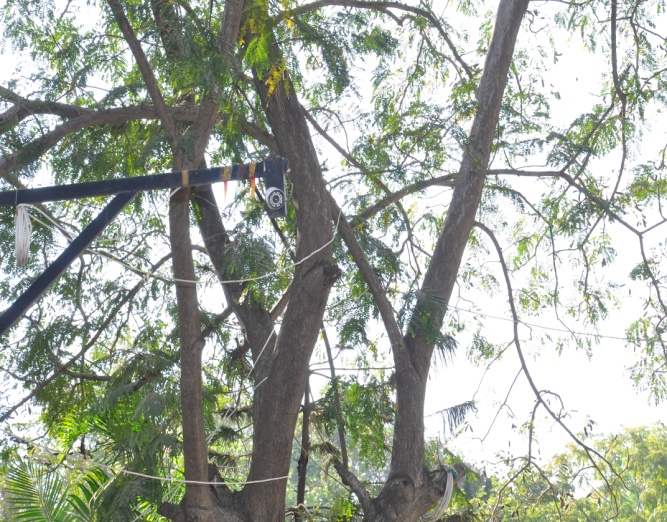 CAMERA - Main Gate (IN Gate) - Camera at the Entrance of the College Recording the Students Movement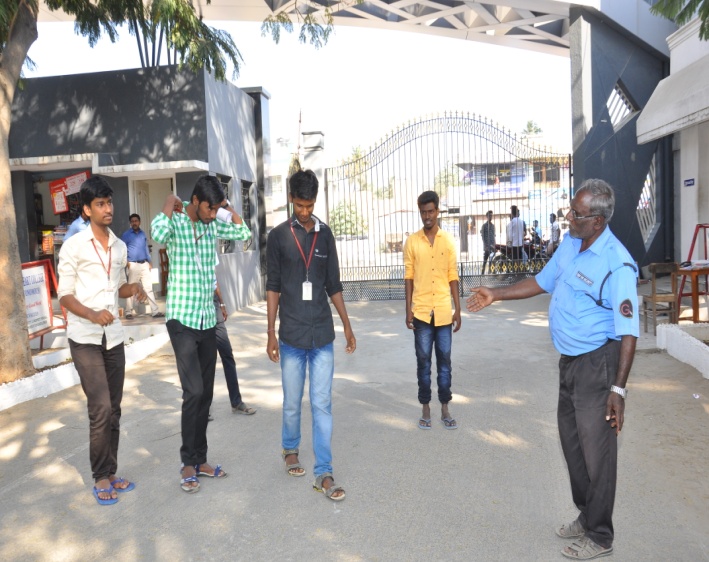 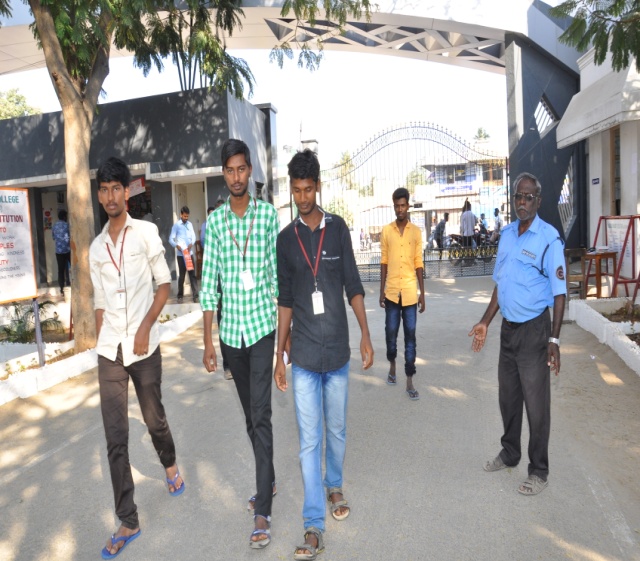 Main Gate (IN Gate) - Security Guard at the Main Entrance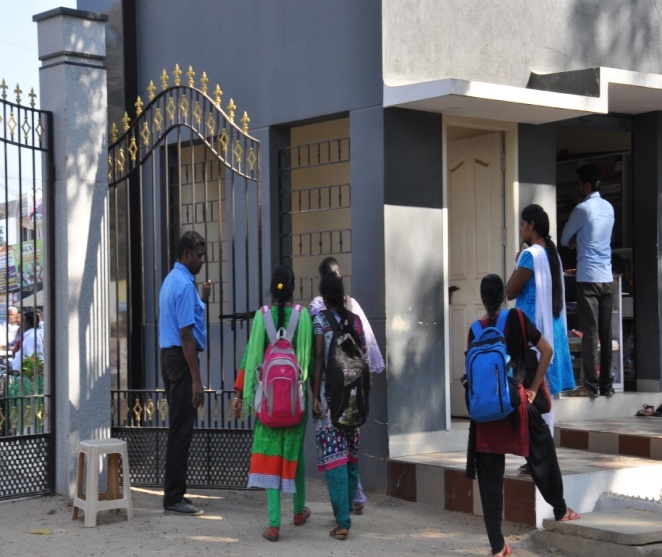 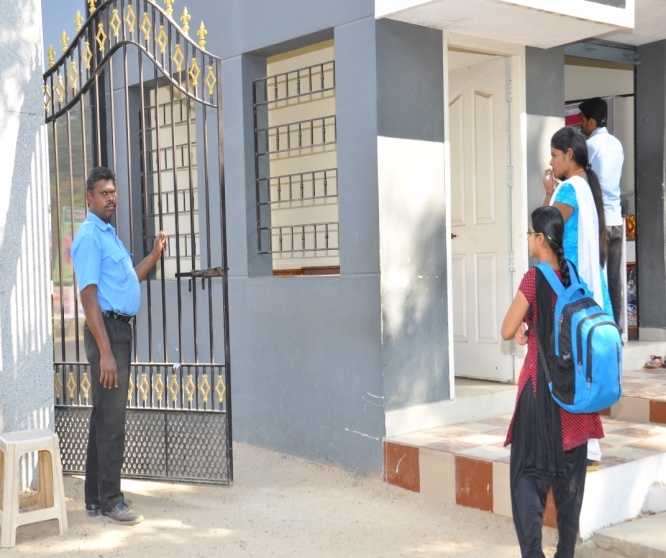 Main Gate (OUT Gate) - Security Guard at the Out Gate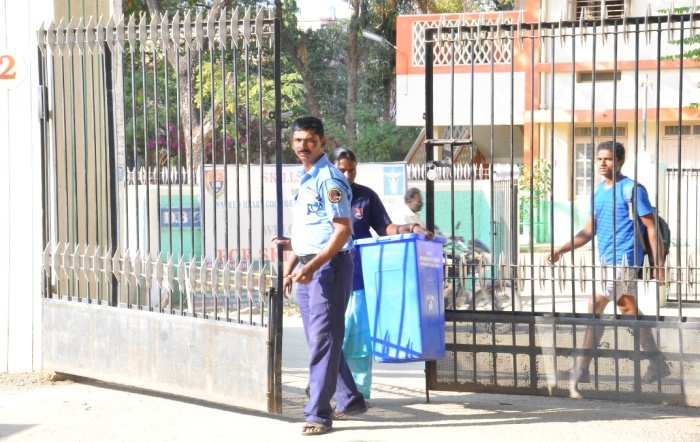 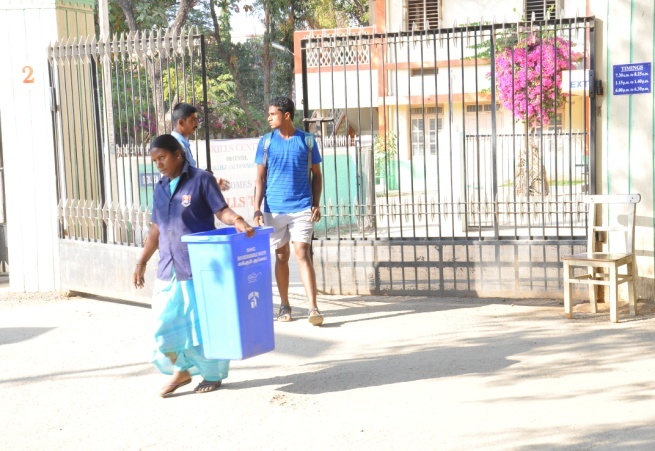 GATE NO: 2 - Security Guard at Gate 2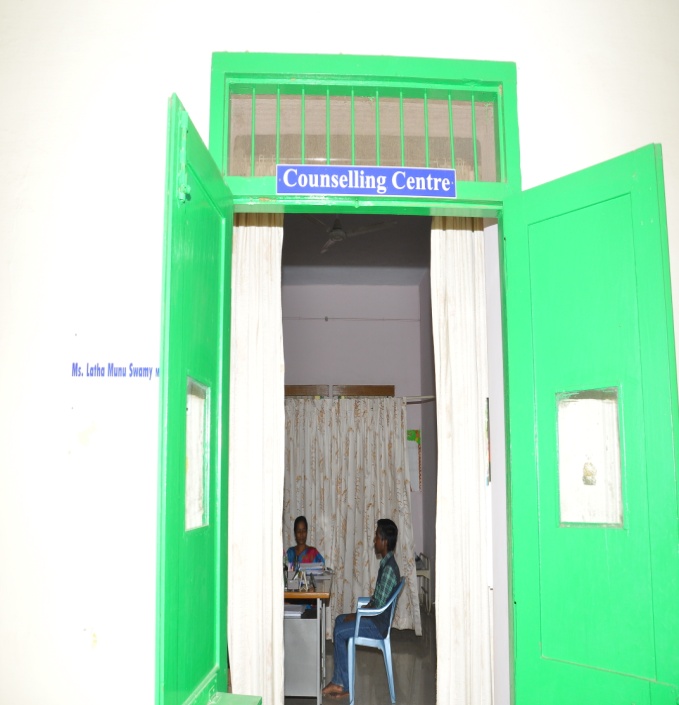 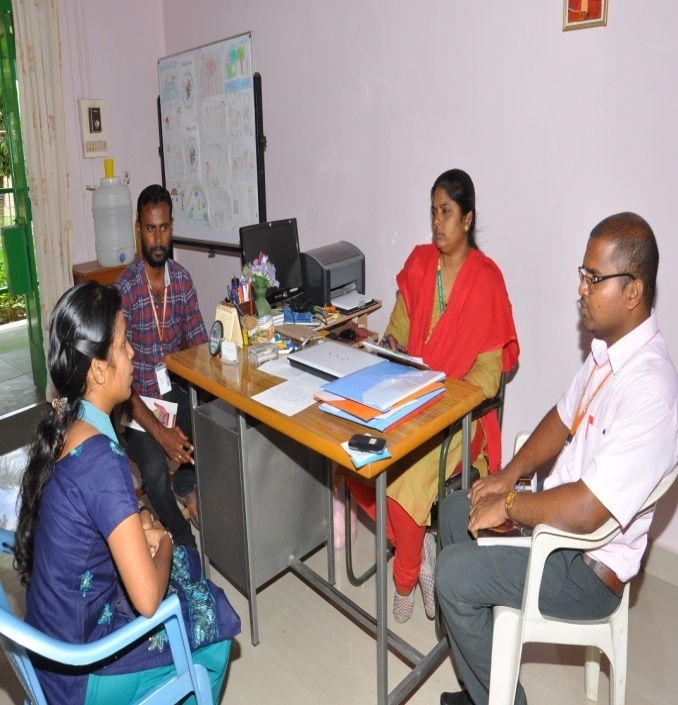 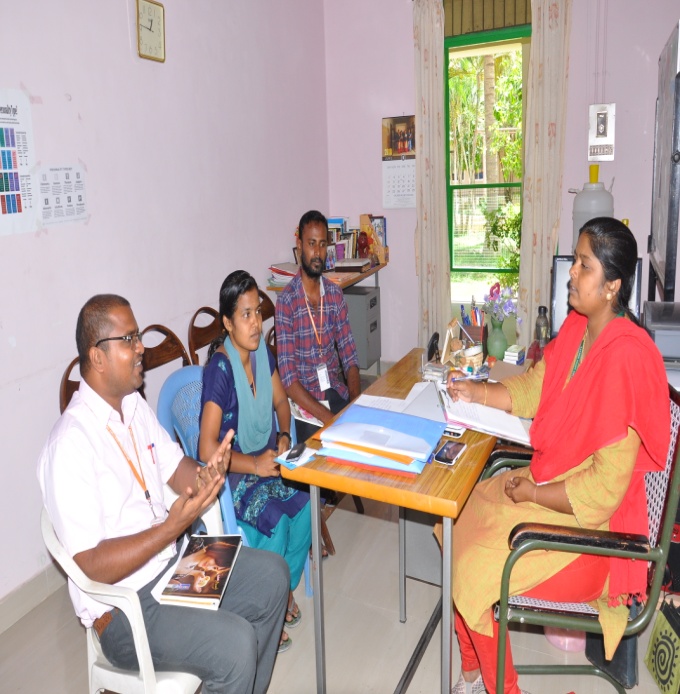 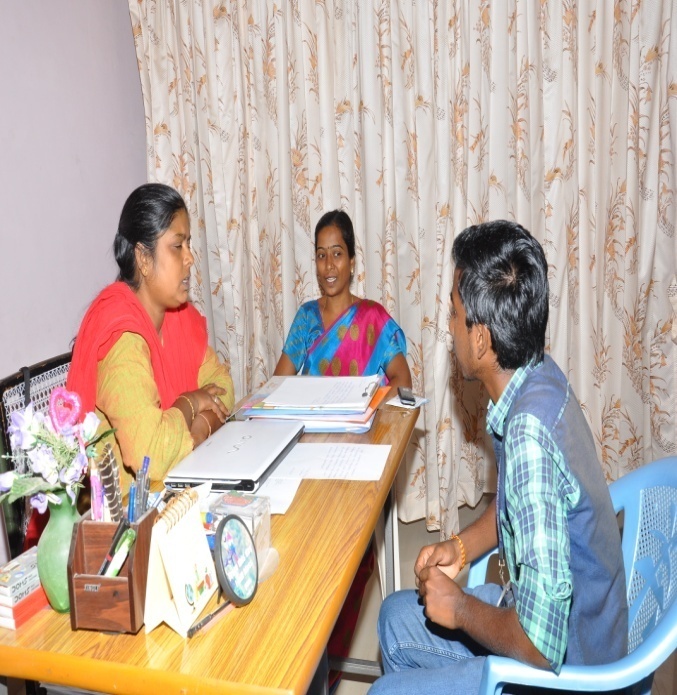 Counselling Centre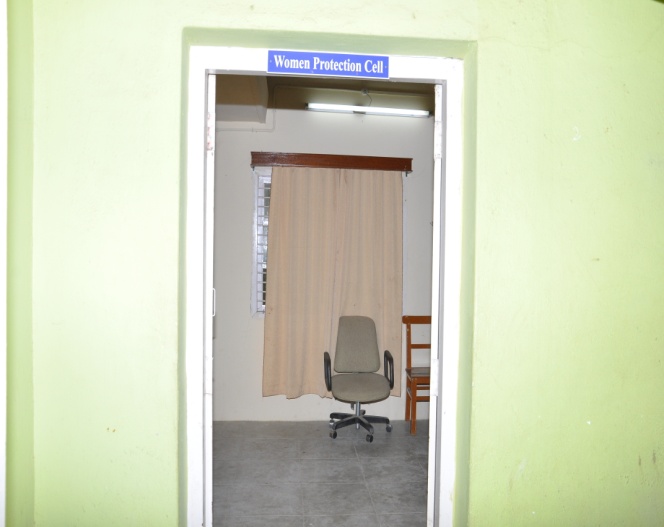 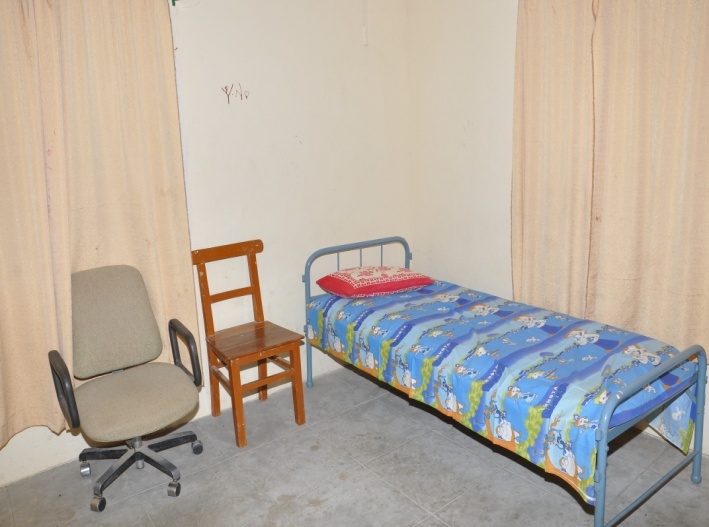 Women Protection Cell (APRC Building)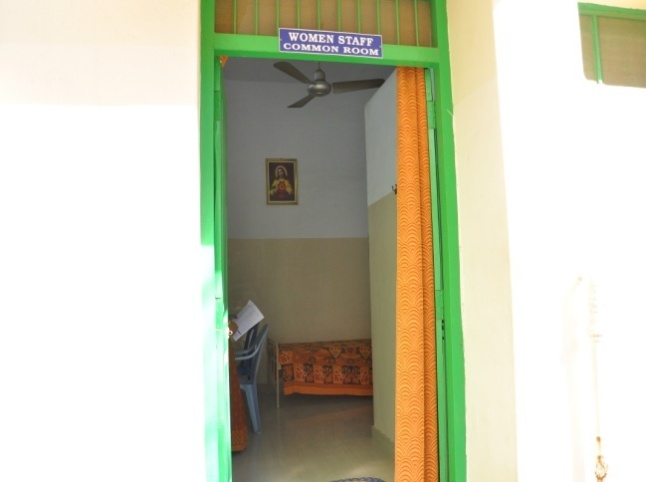 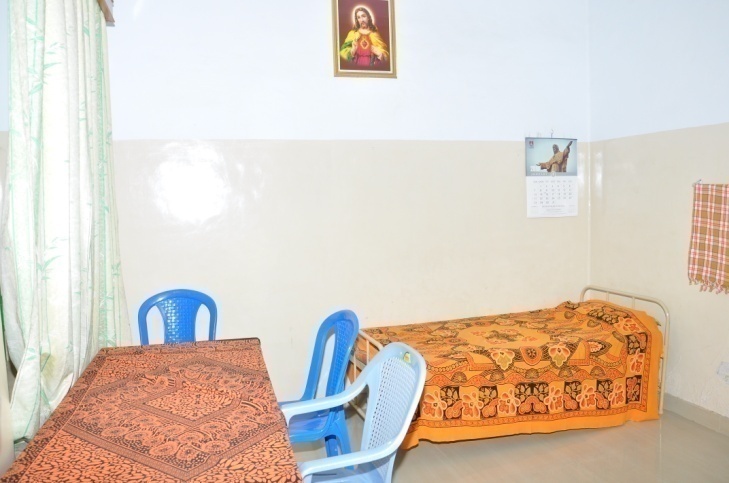 Rest Rooms (APRC Building) - Rest Rooms for Women Staff with Amenities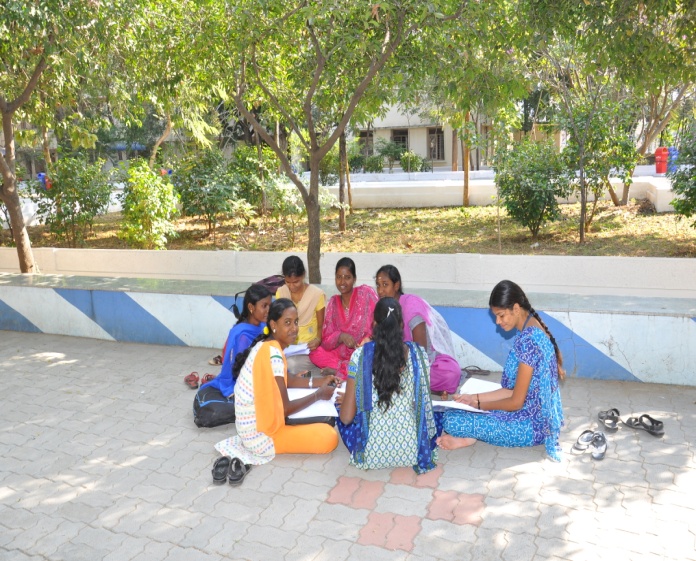 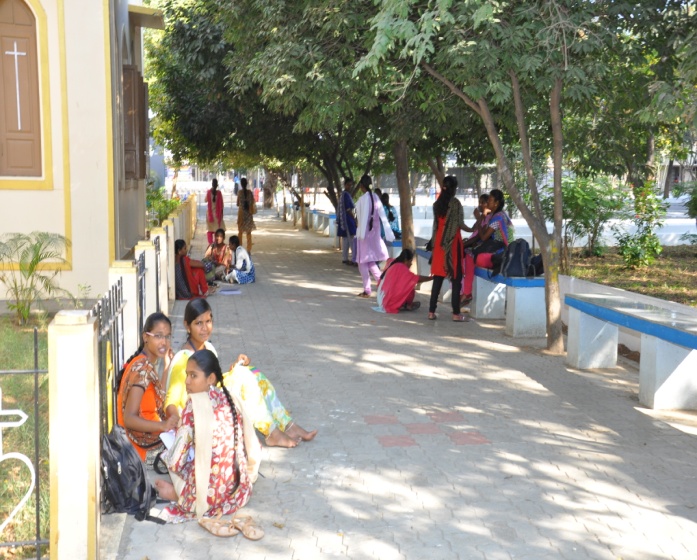 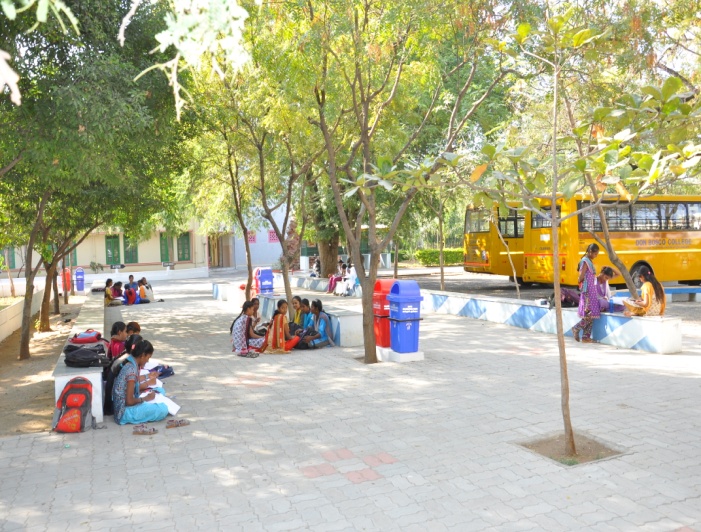 Common Area for Female Students in the Campus 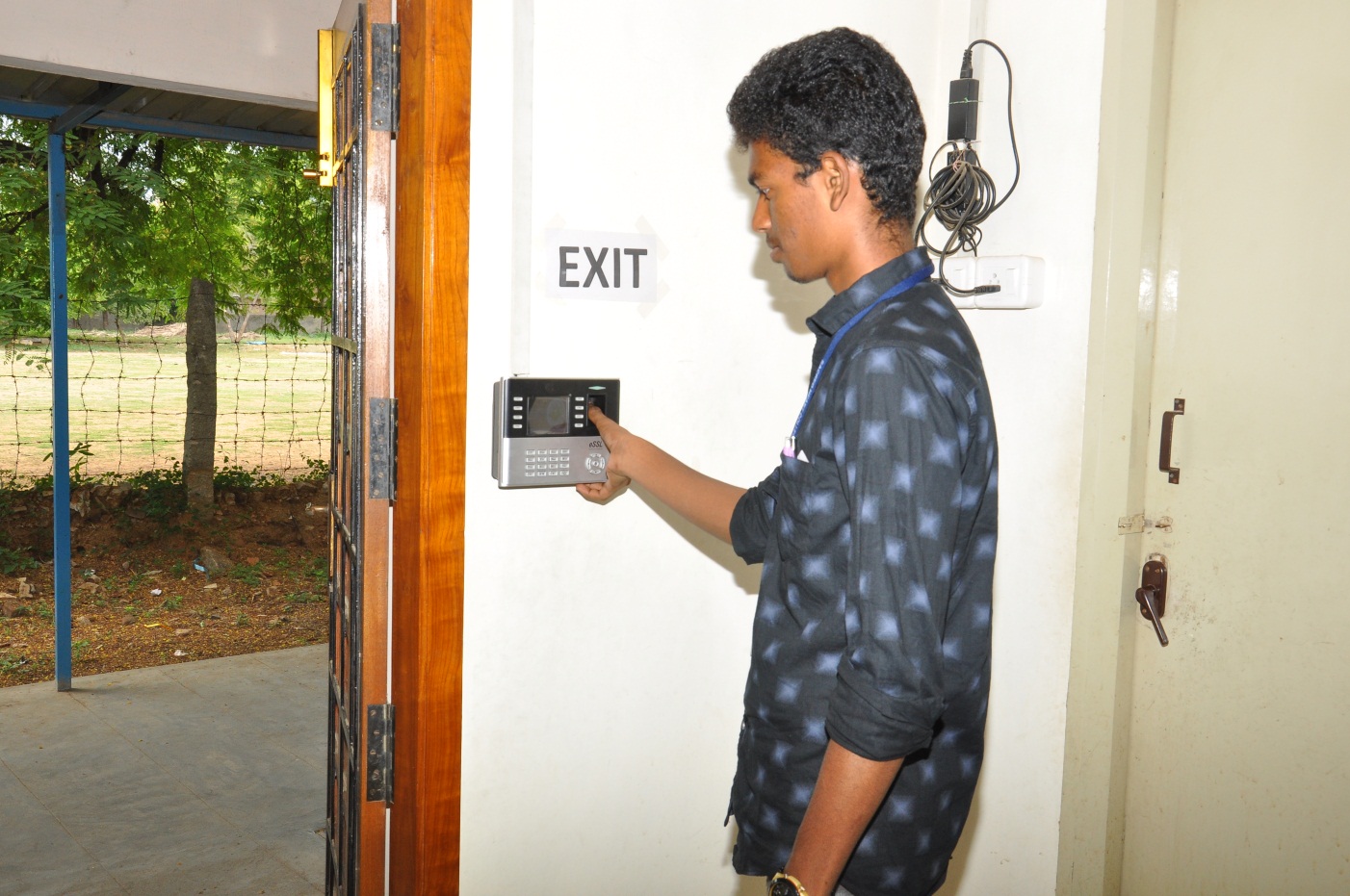 Student using Biometric at the College Library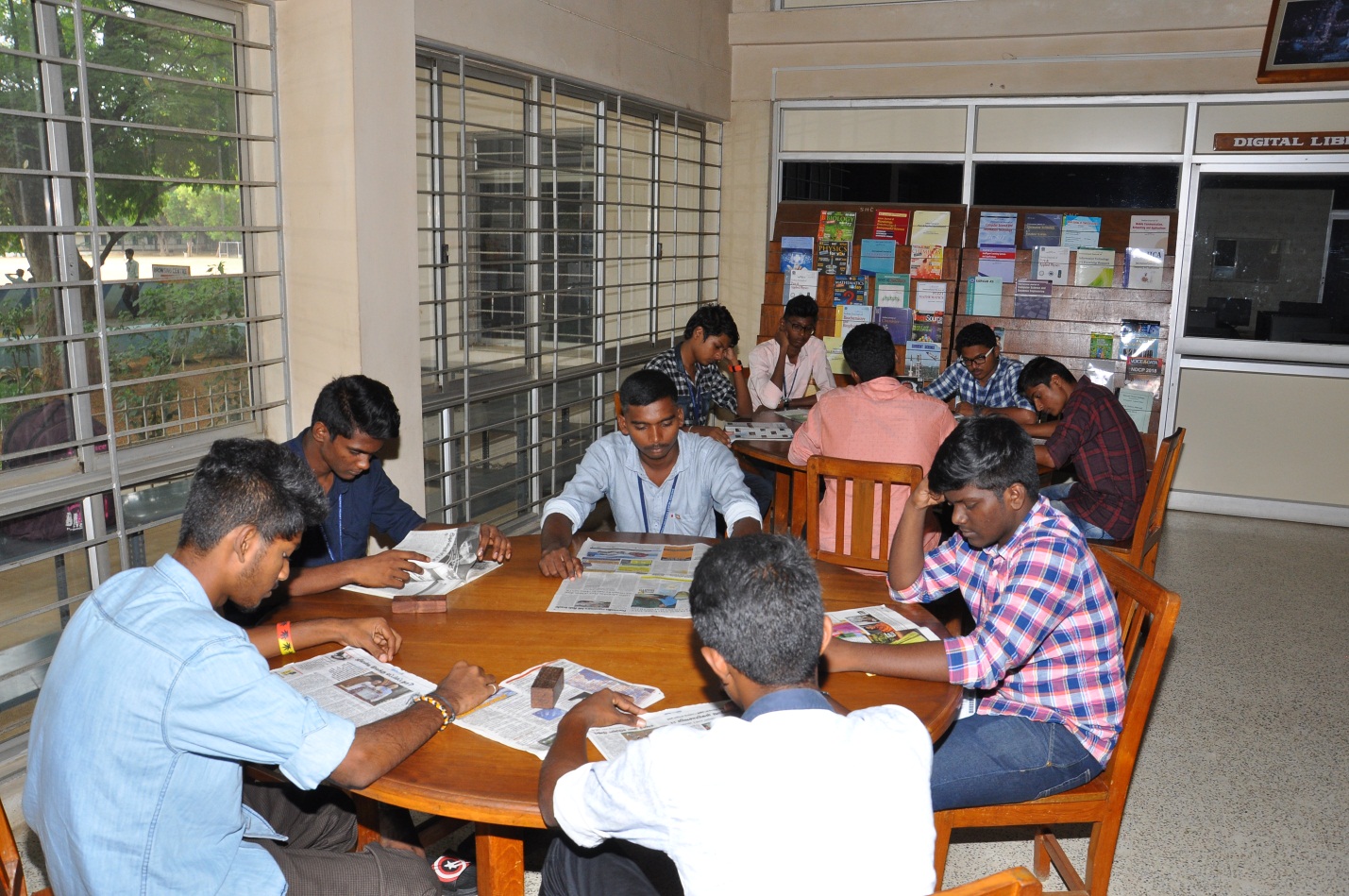 Students Studying in Library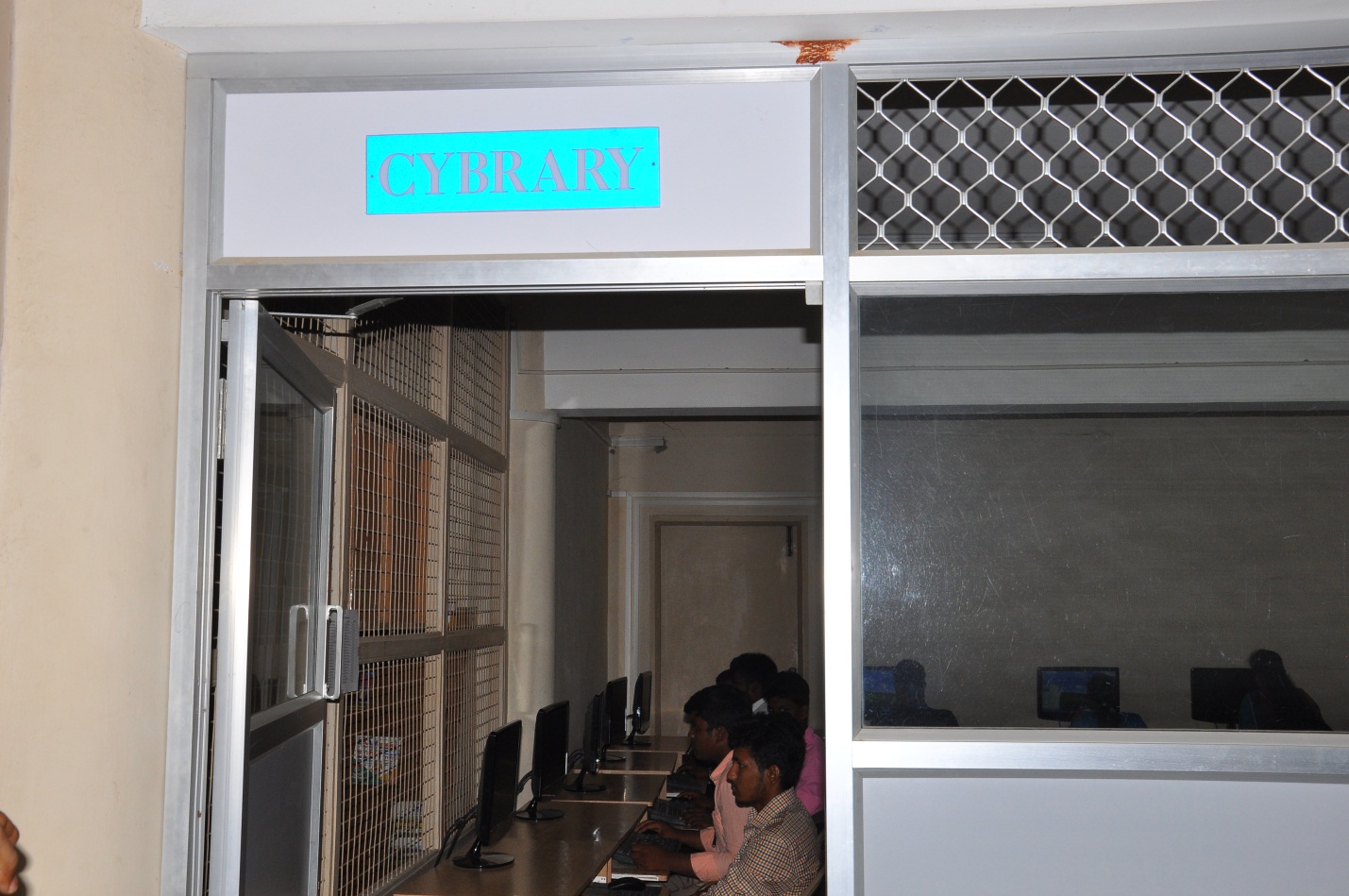 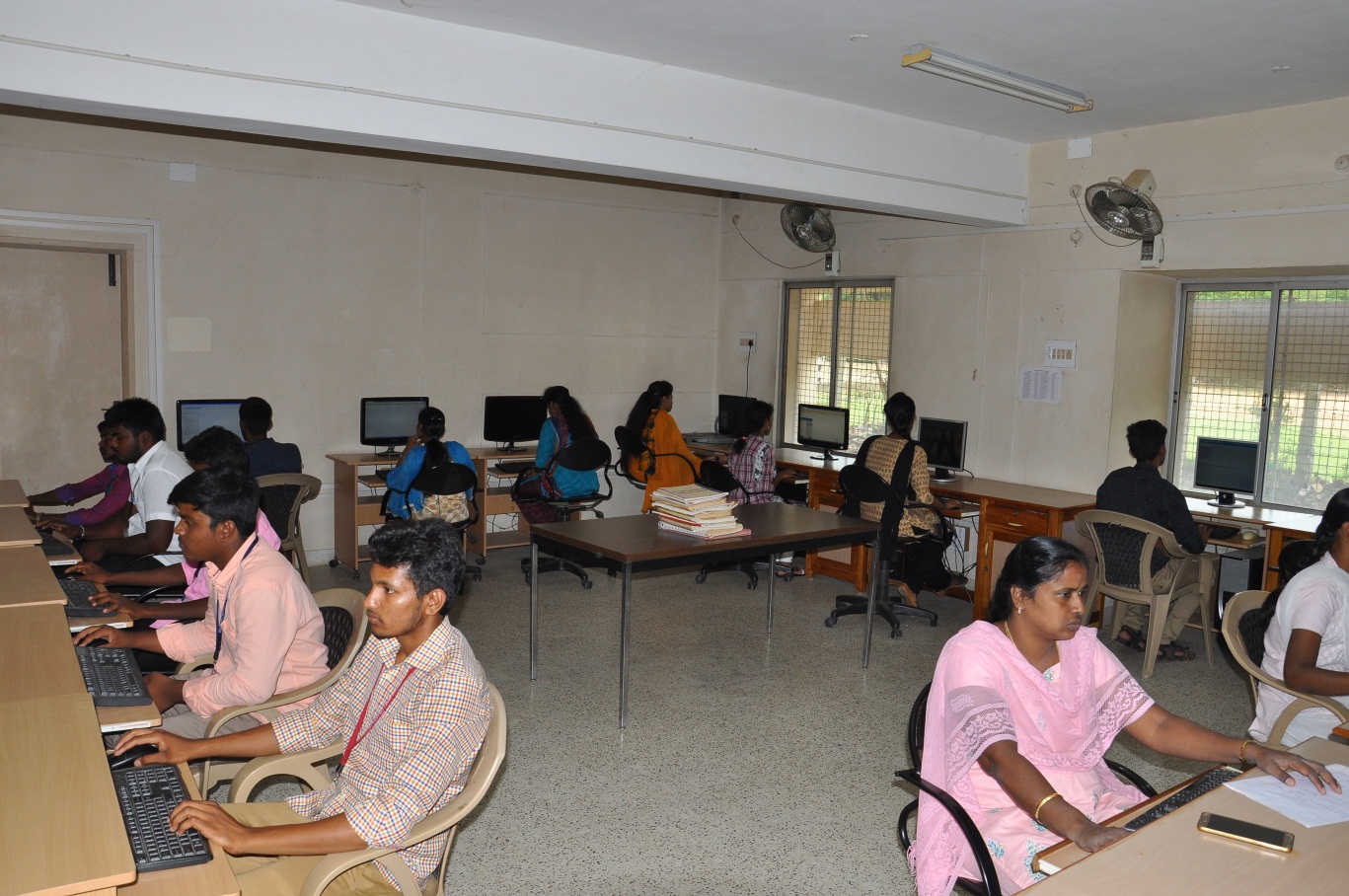 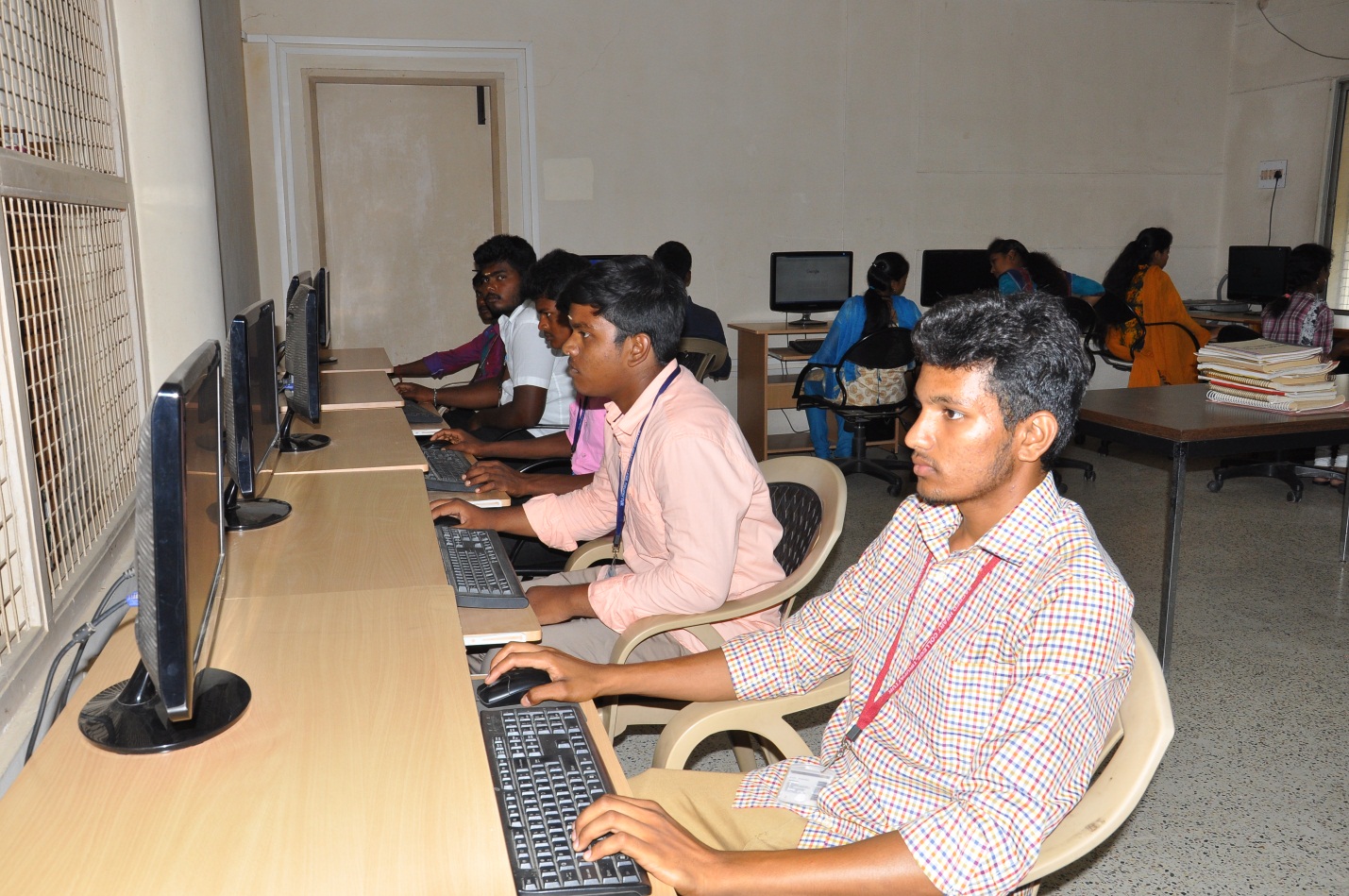 Students Referring in Cybrary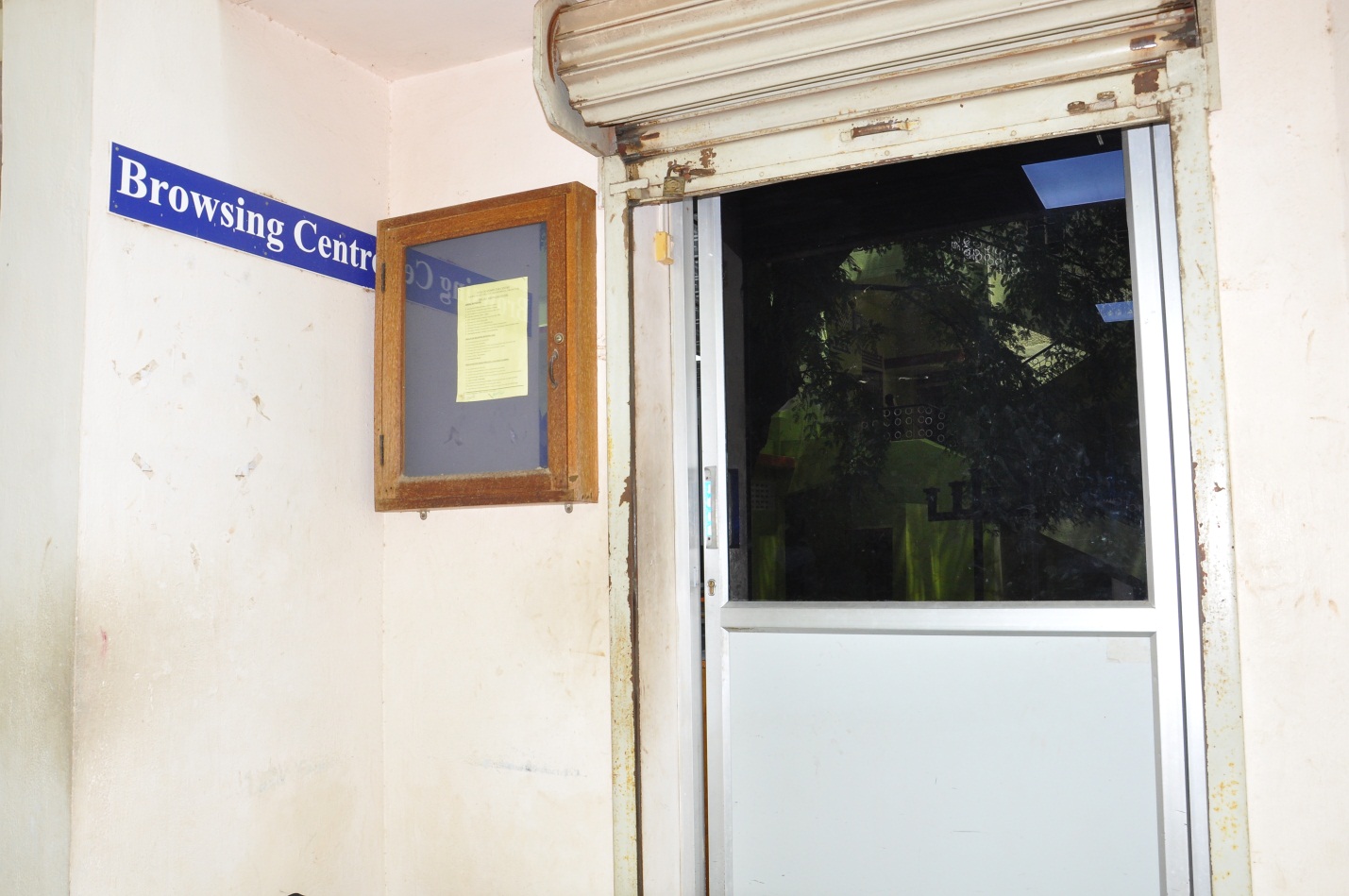 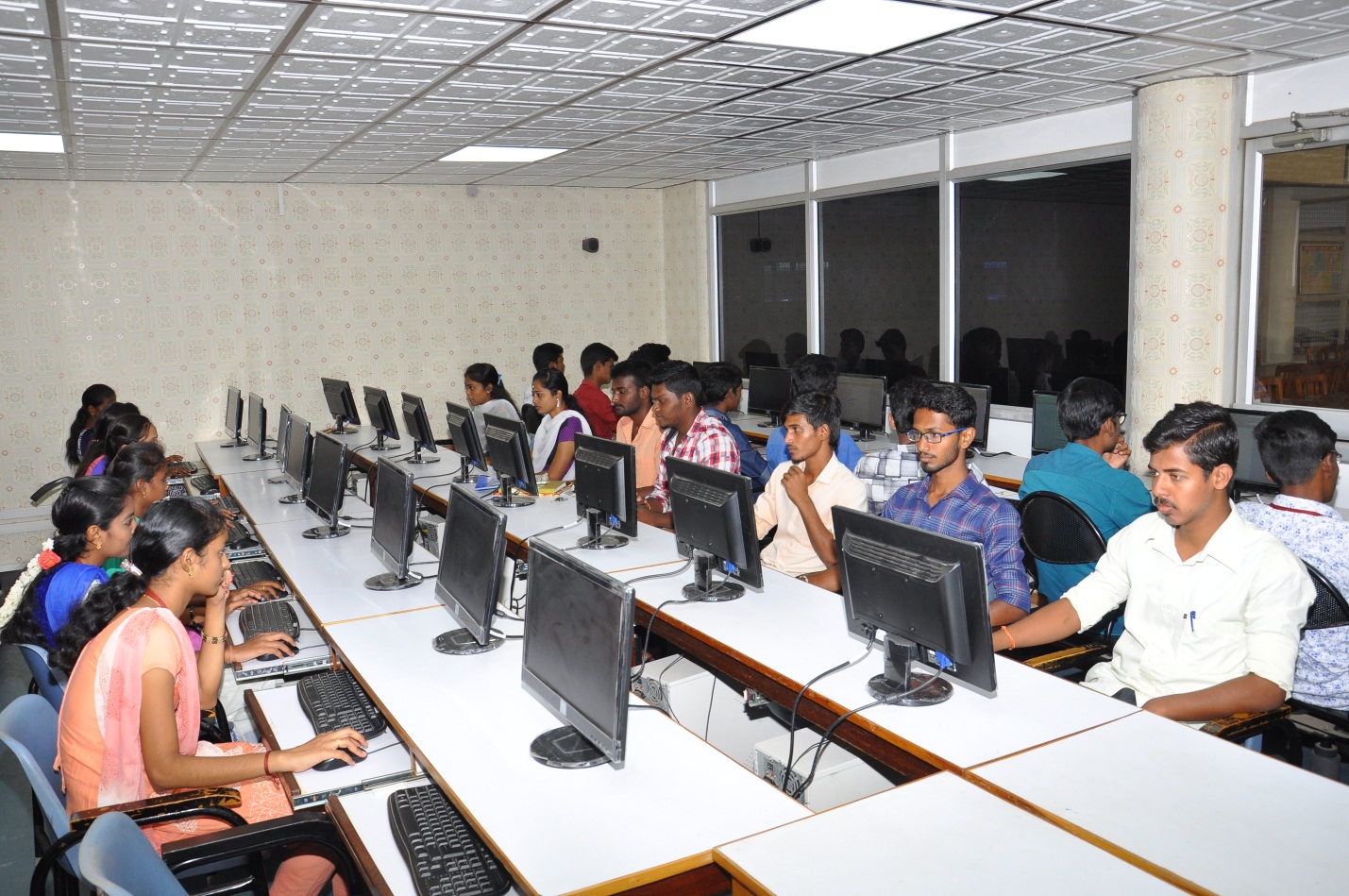 Students at the College Browsing Center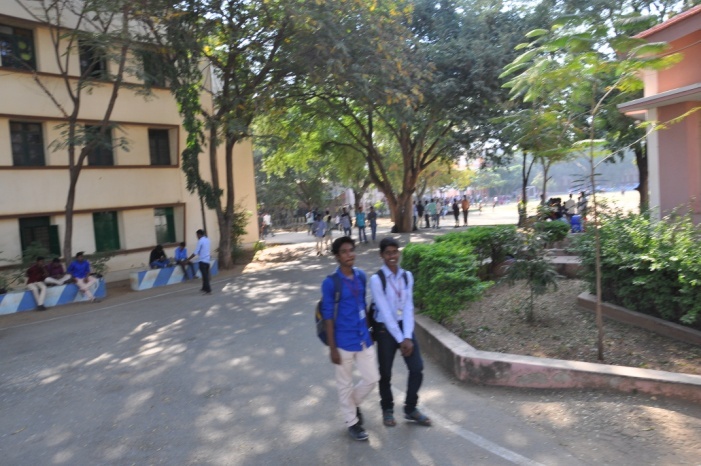 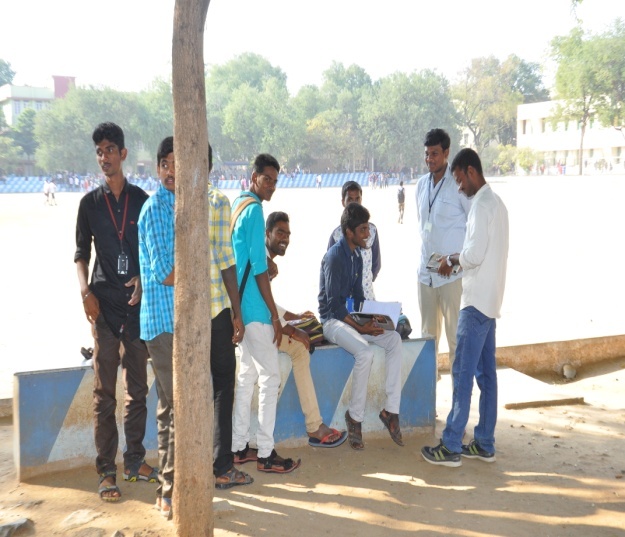 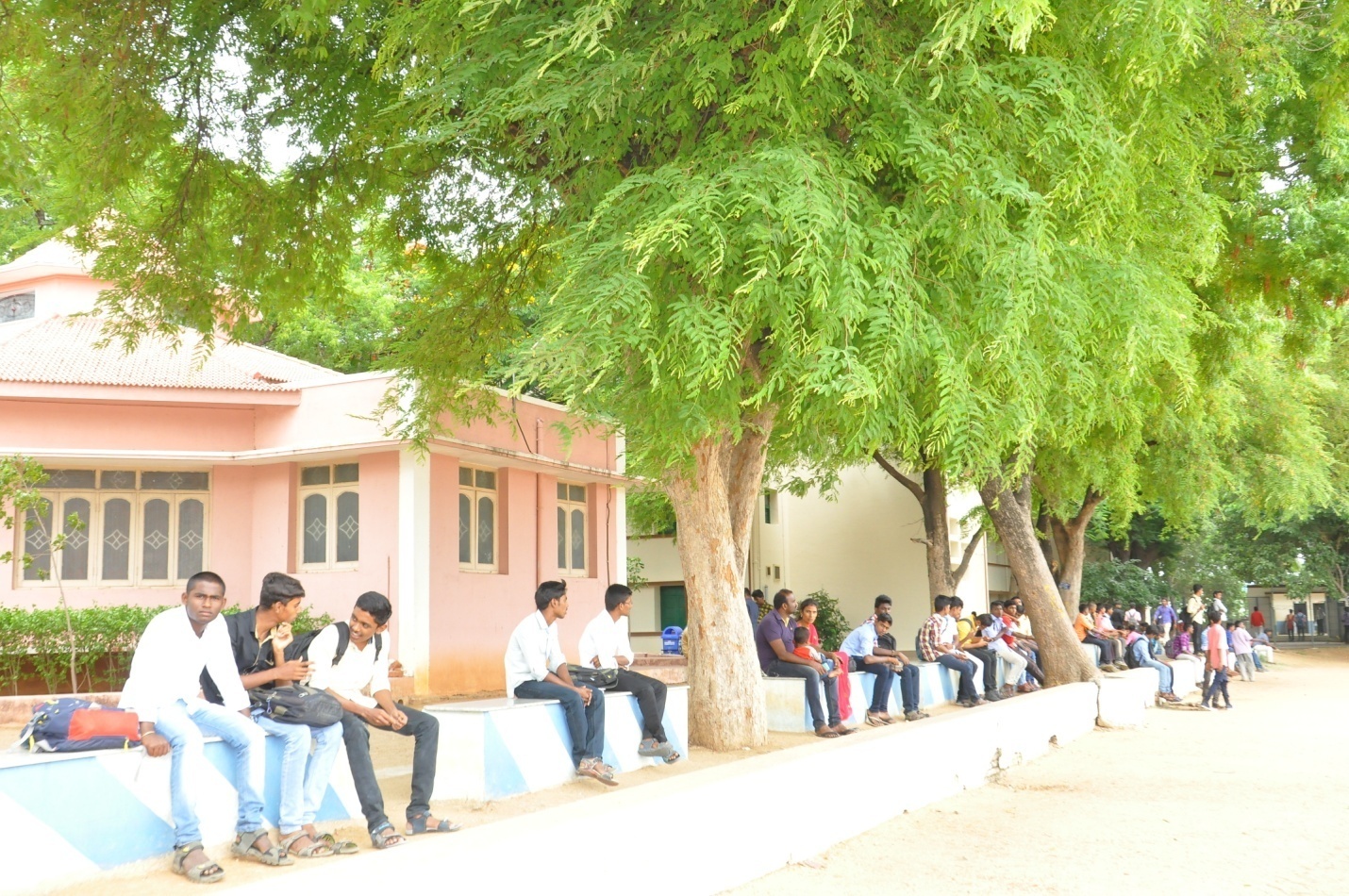 Back Side of the Oasis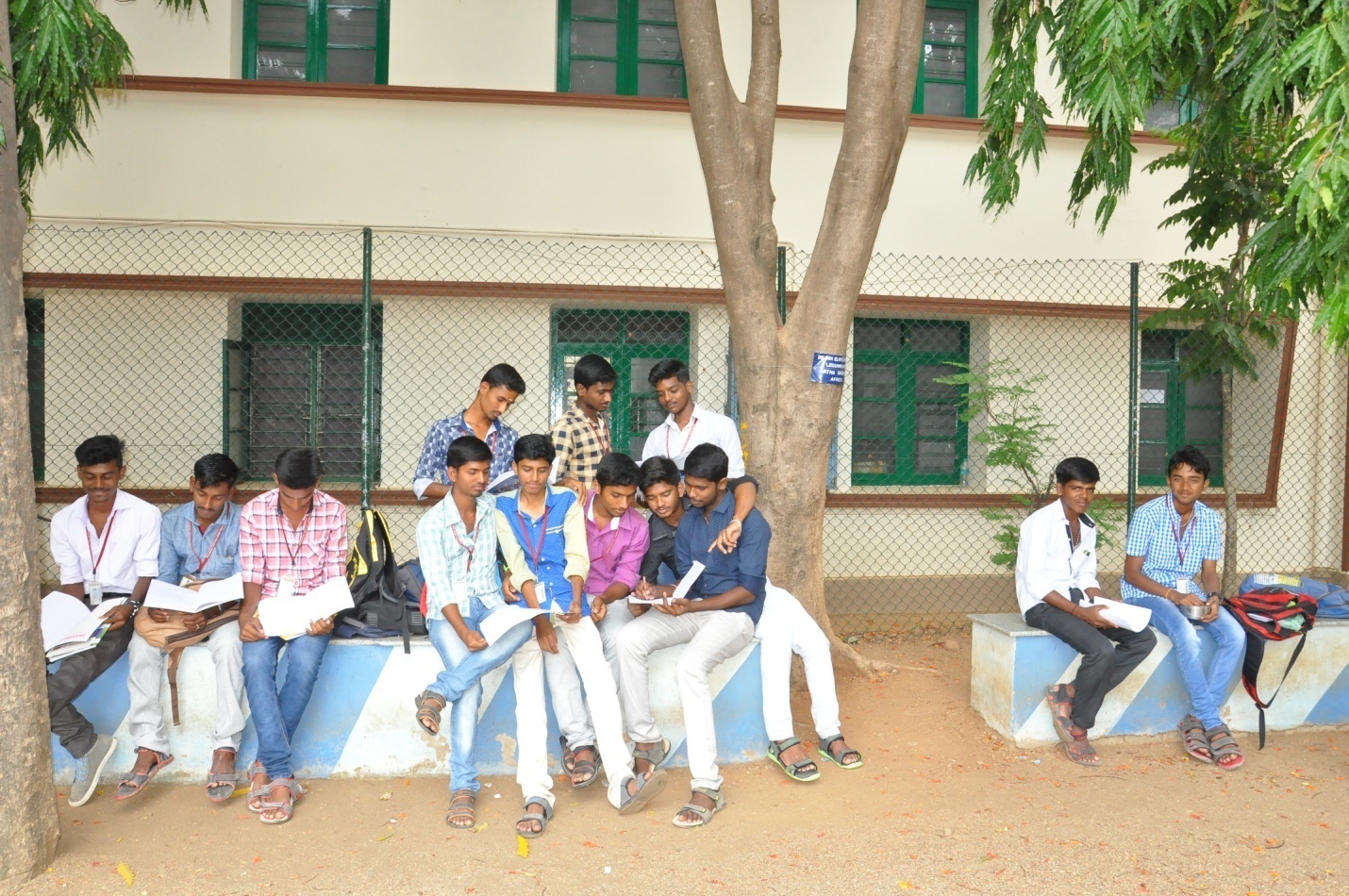 Near by the Rinaldi Hostel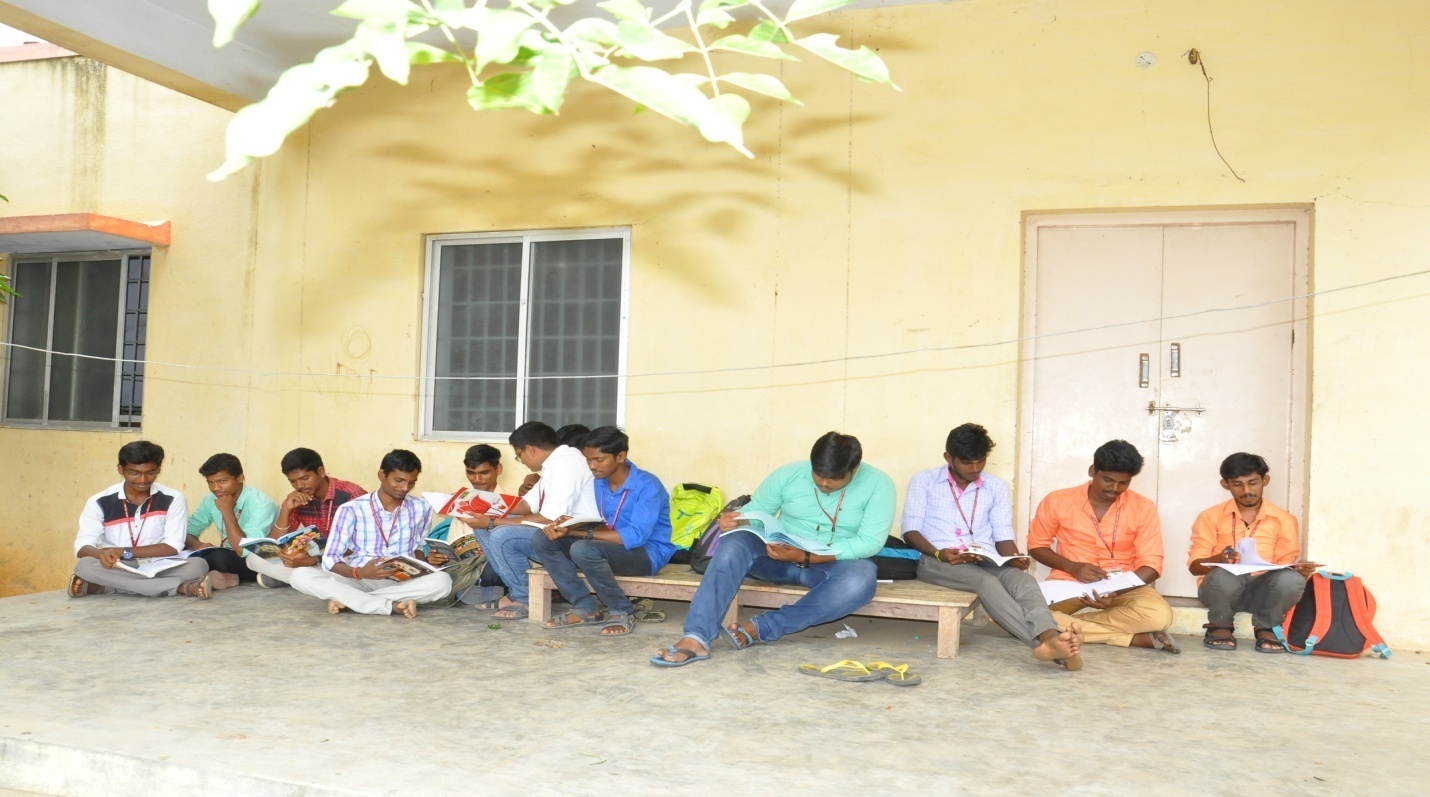 Near the Volley Ball Ground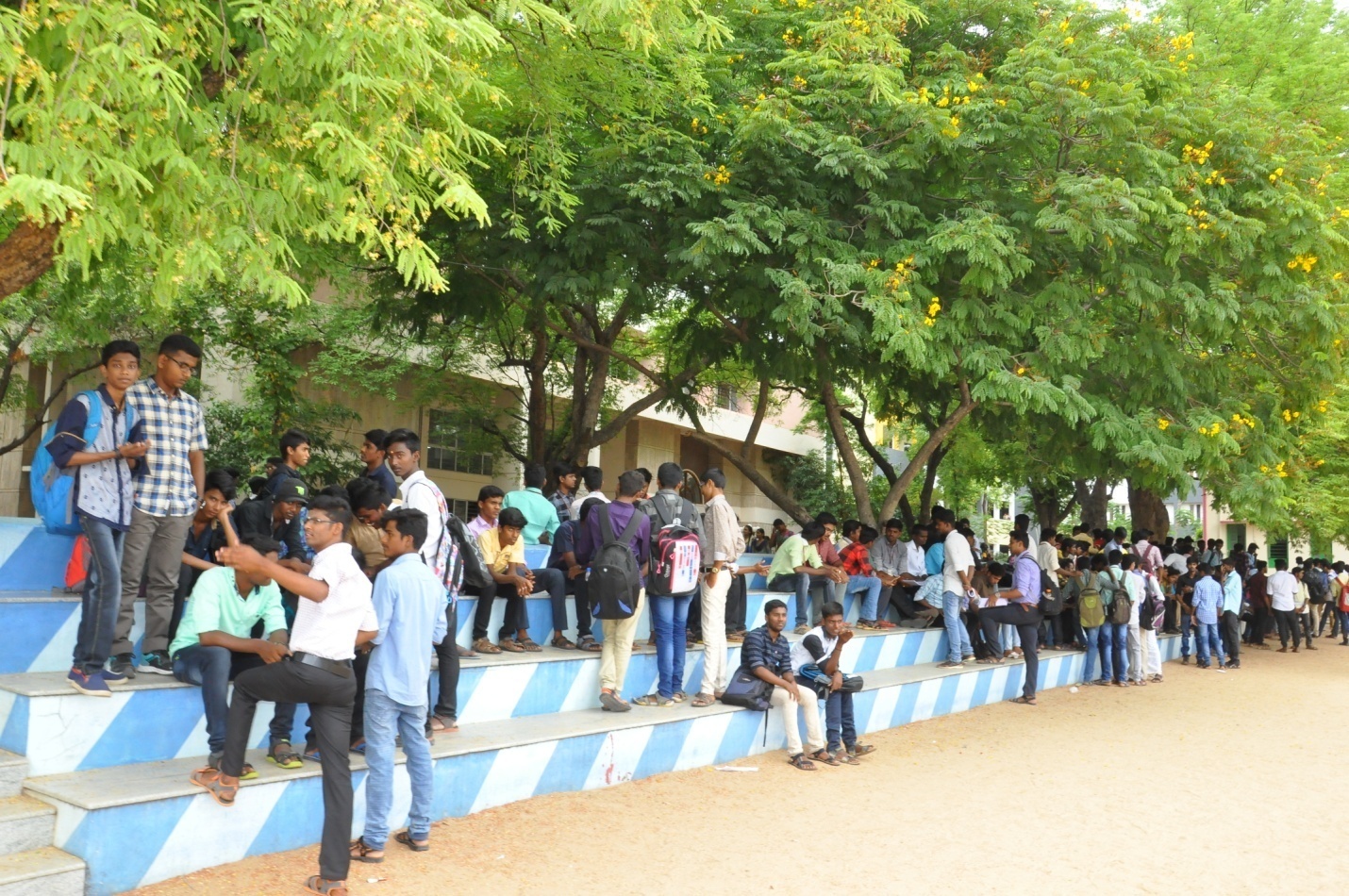 Common Gallery in front of the Silver Jubilee Building  Common Area for Male Students in the Campus 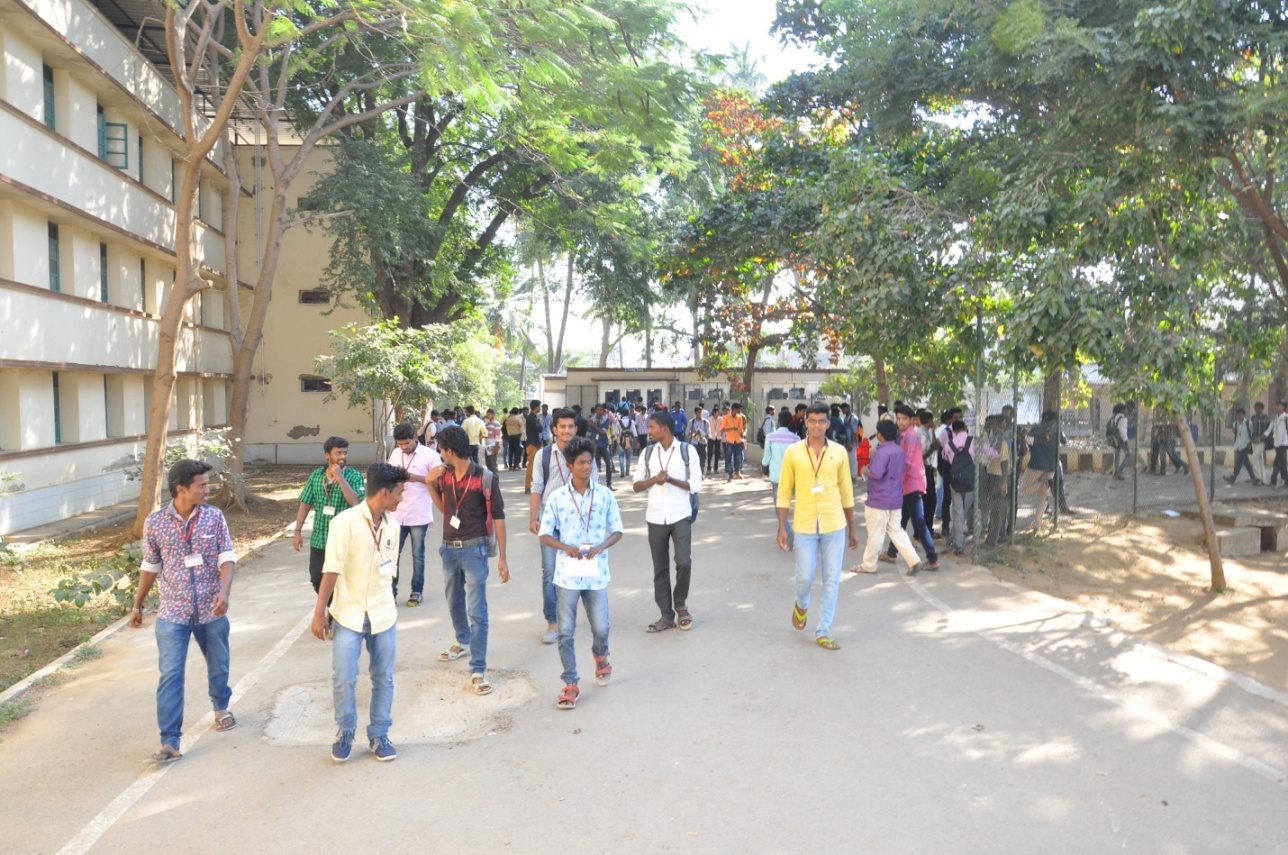 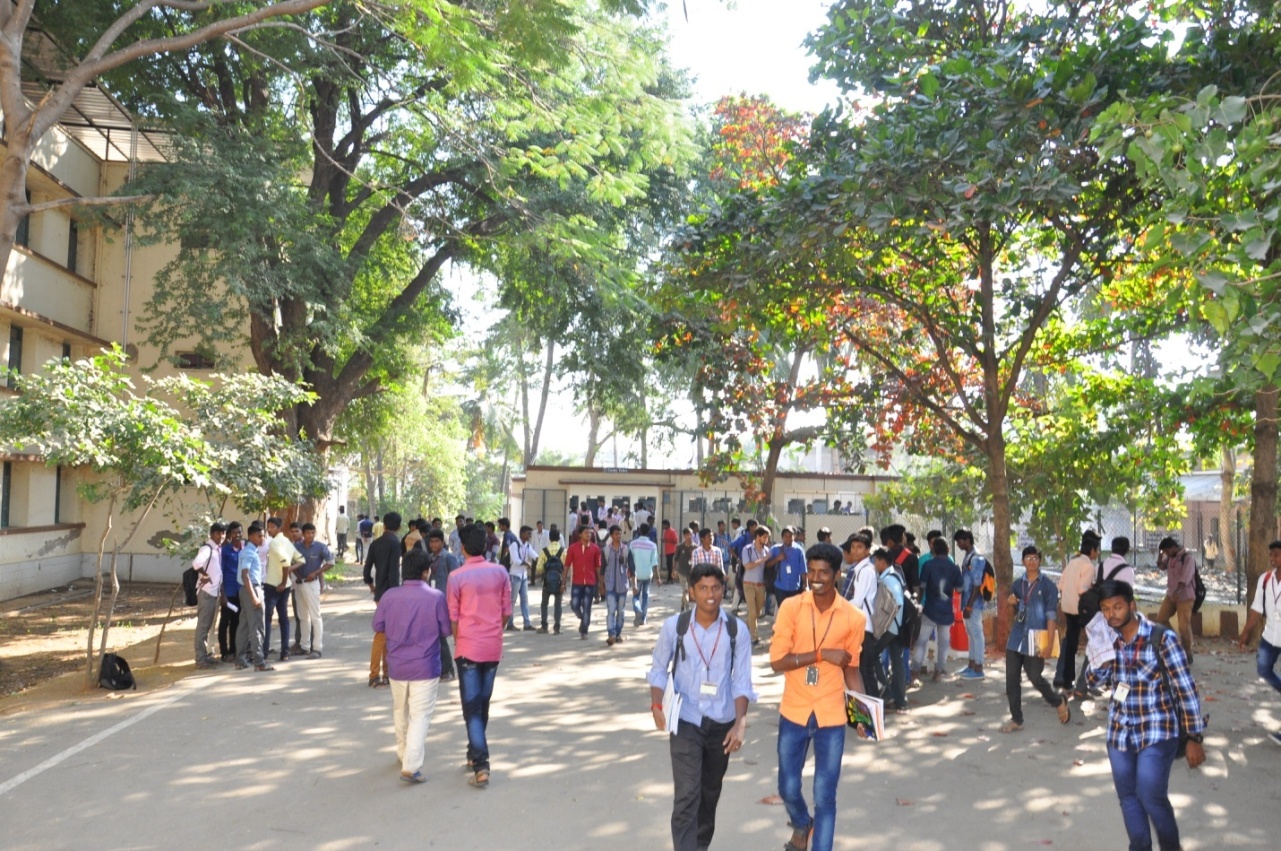 Rest Rooms for Male Students near the Rinaldi HostelAmalagam Hostel for Girls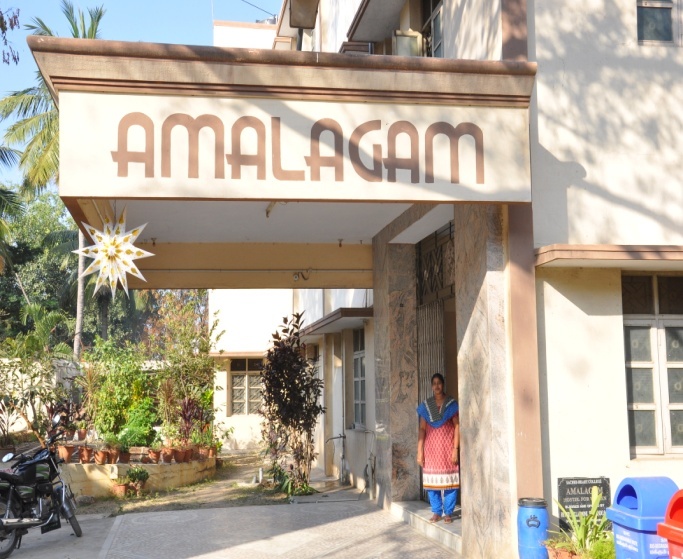 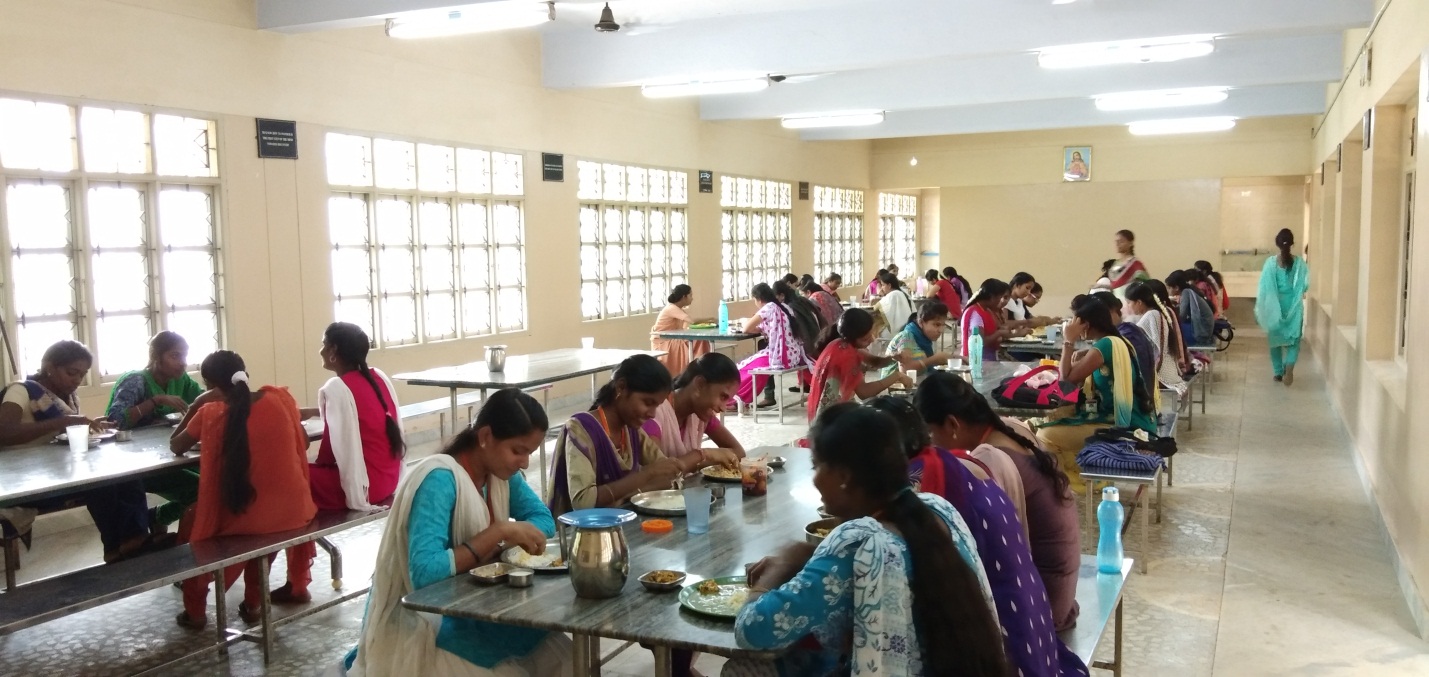 Girls Having Food in the Hostel Mess 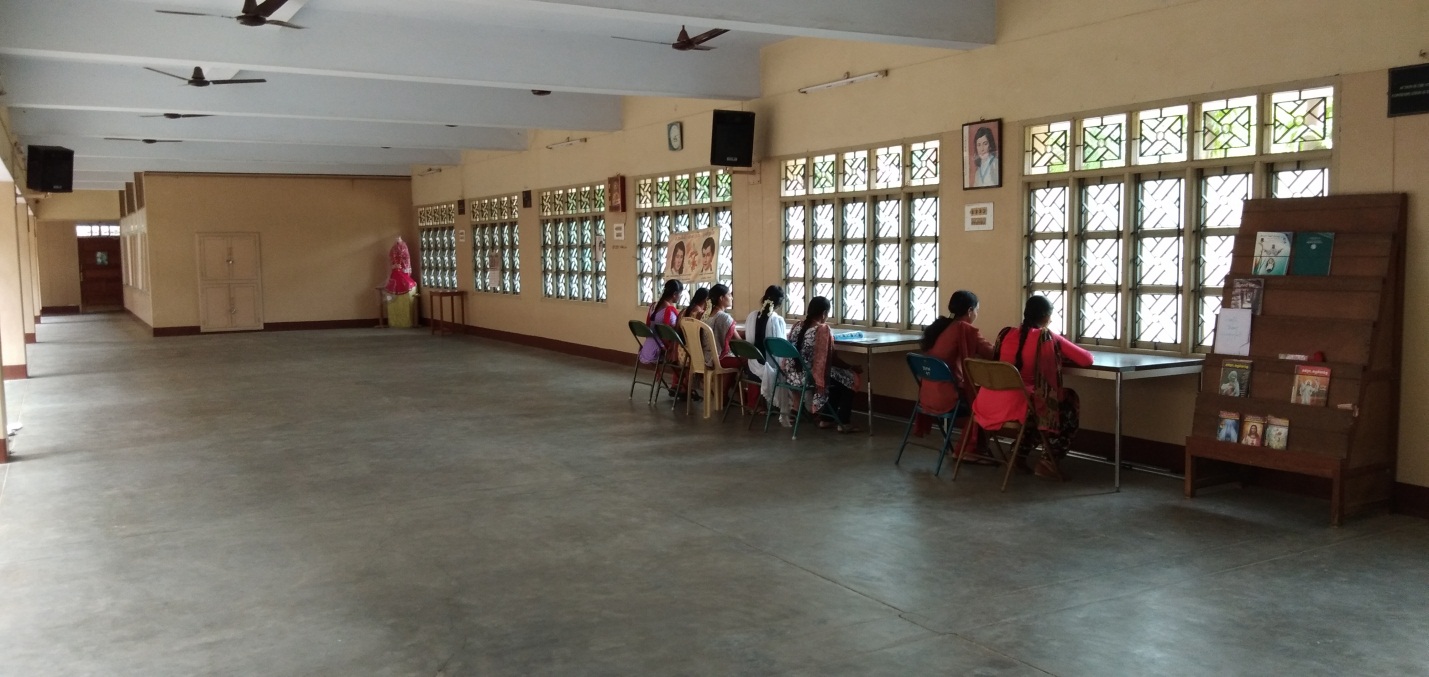 Common Study Room at Girls Hostel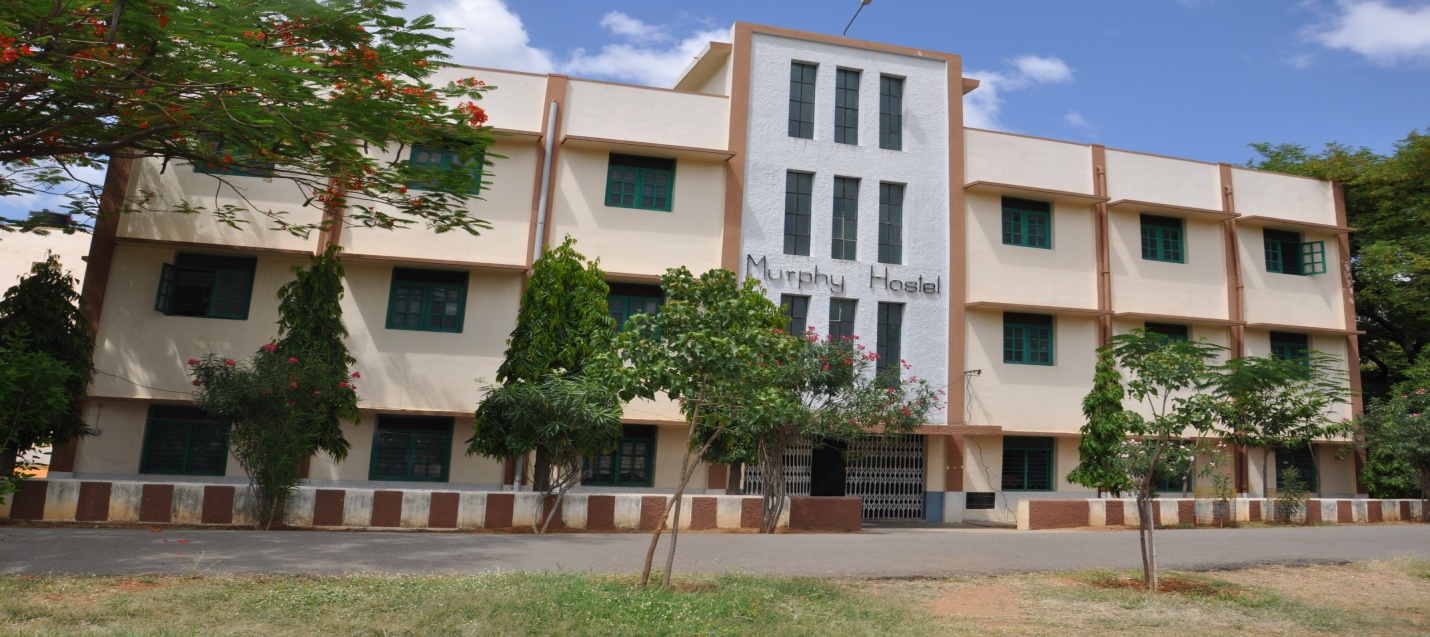 Murphy Hostel for Boys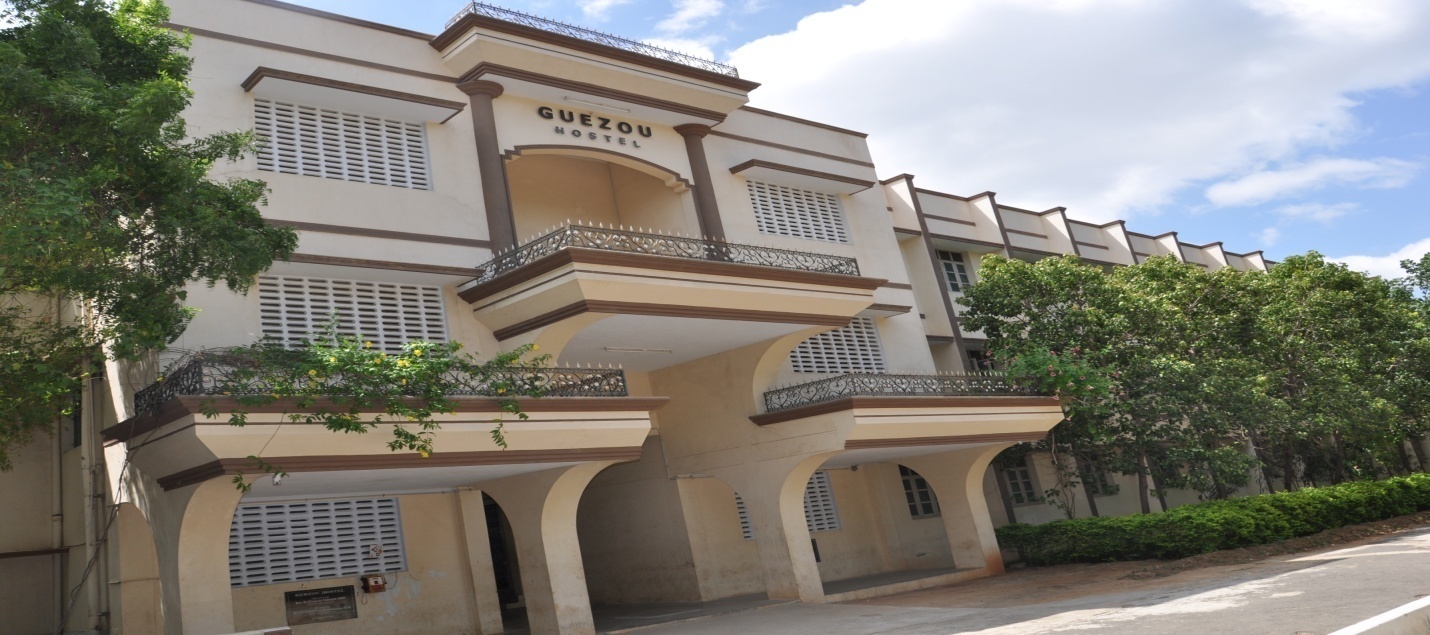 Guezou Hostel for Boys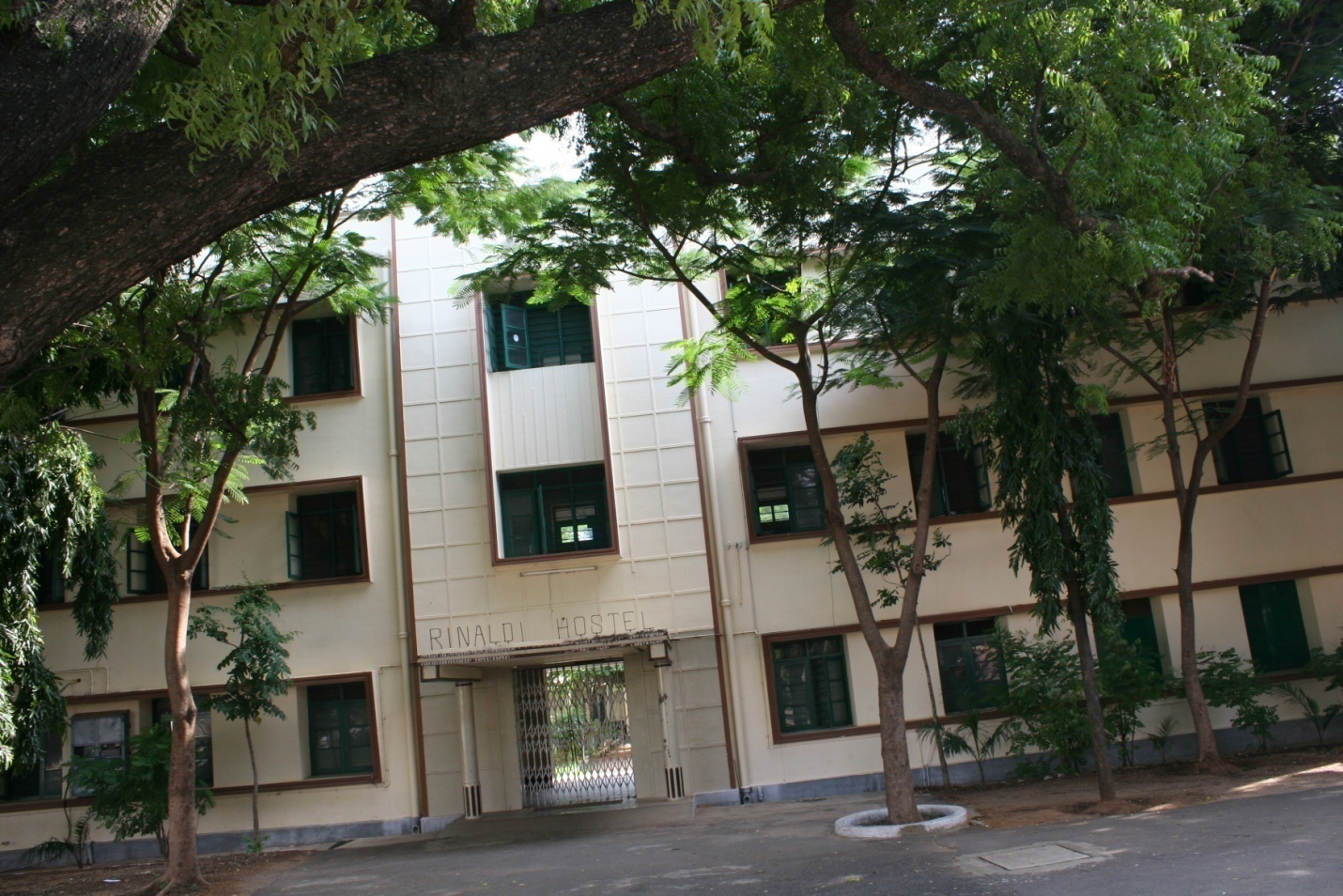 Rinaldi Hostel for Boys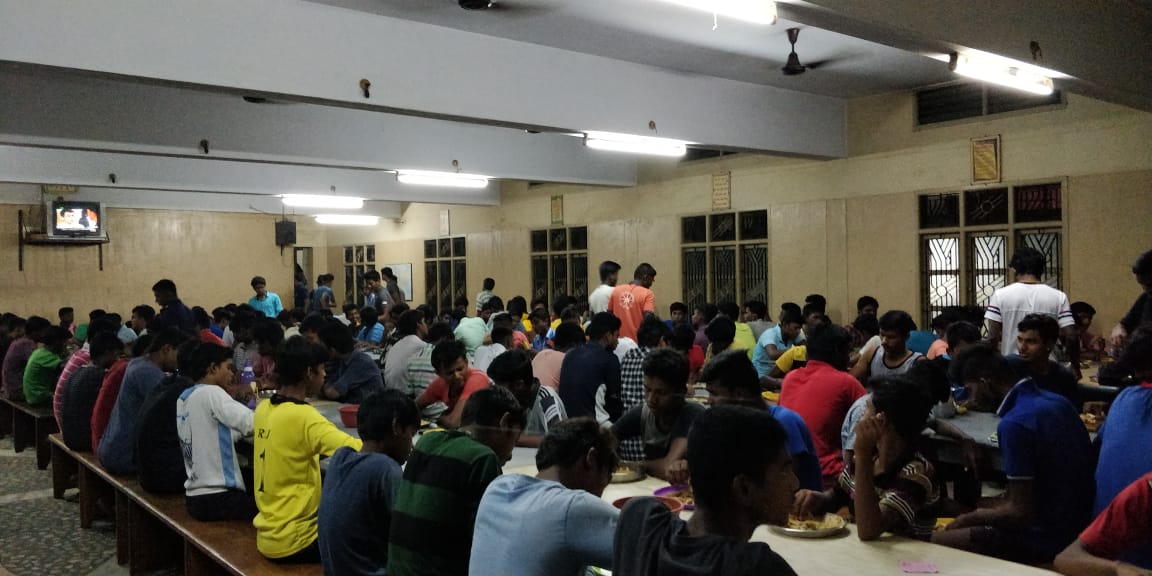 Boys Having Food in the Hostel Mess 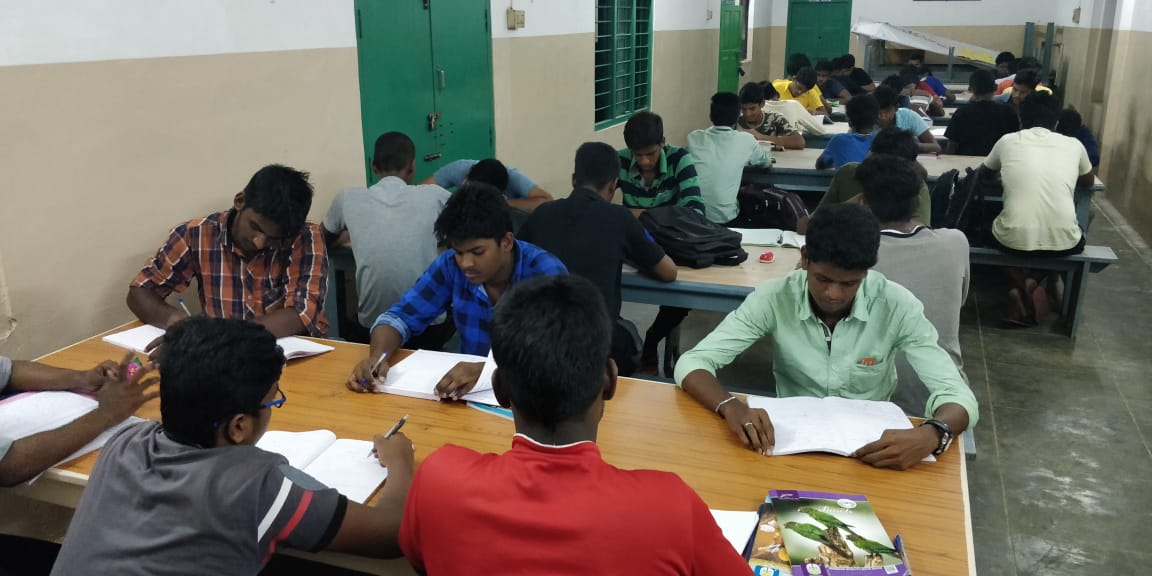 Common Study Room at Boy’s Hostel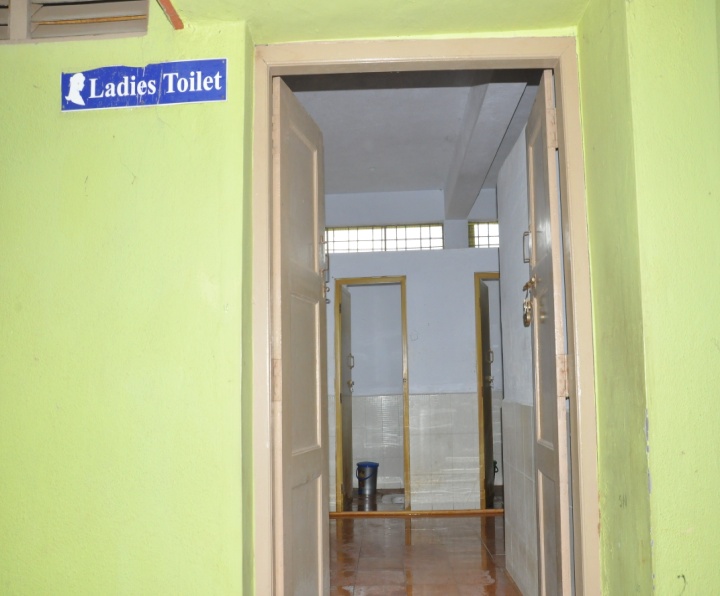 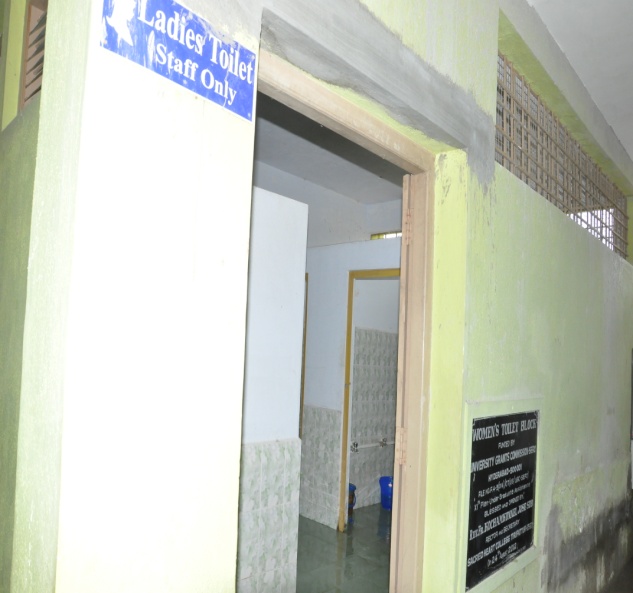 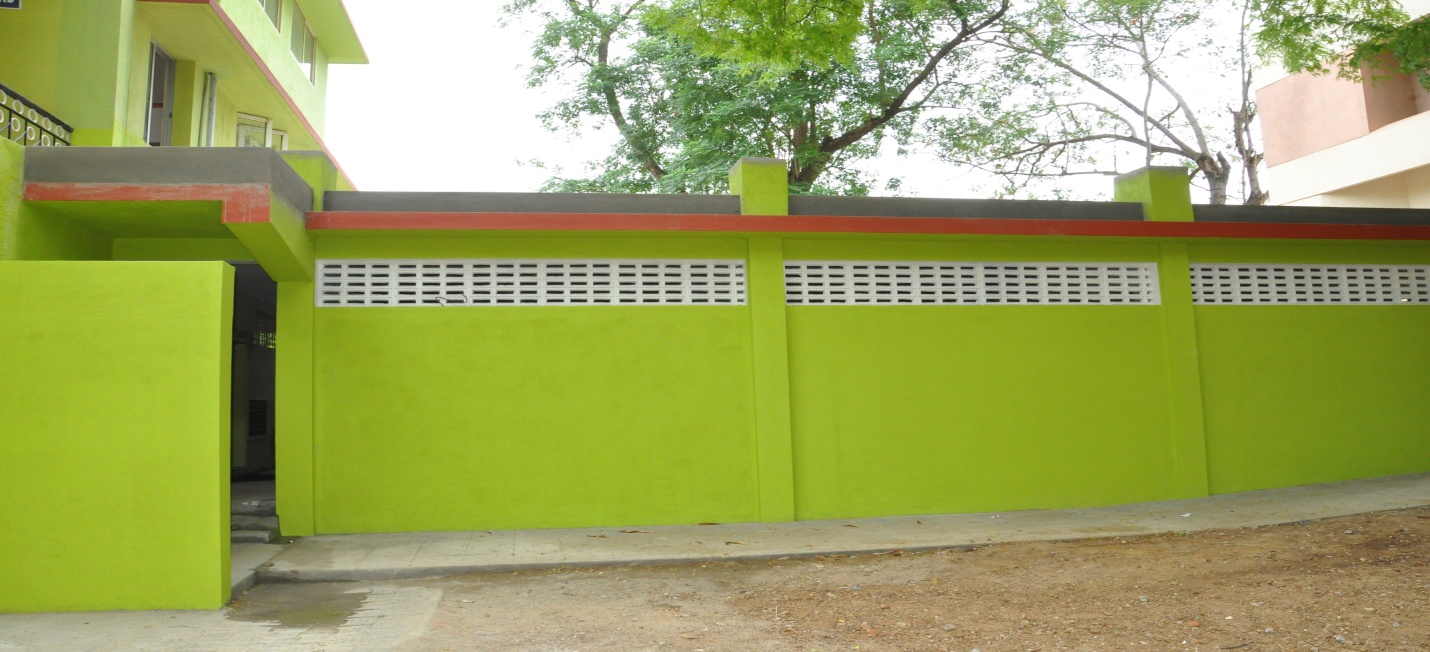 Women Toilets near the Silver Jubilee Building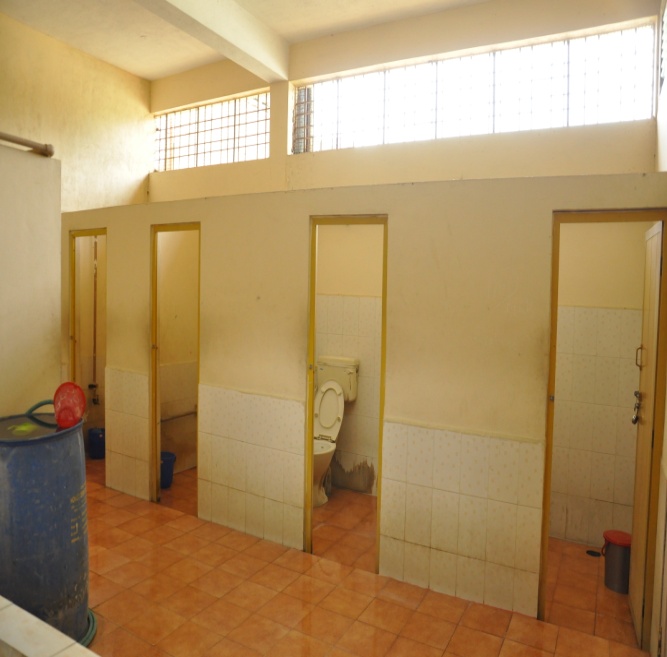 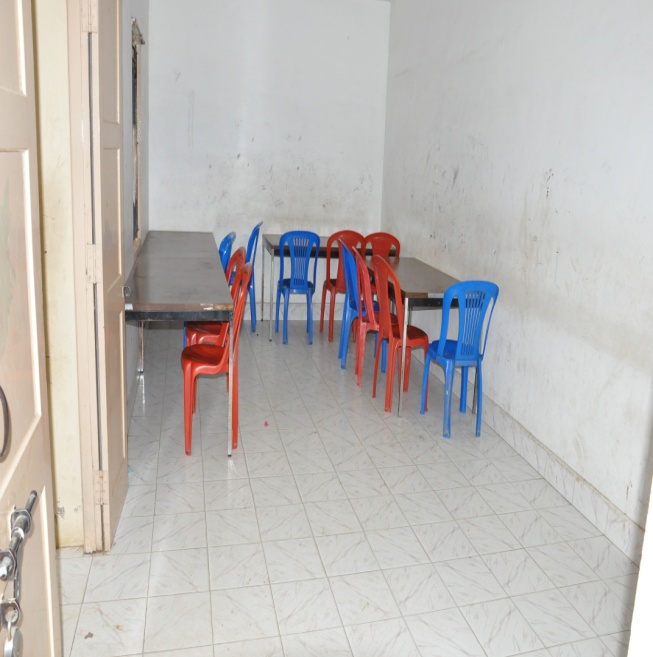 Women Rest Room near the P.M. Thomas Building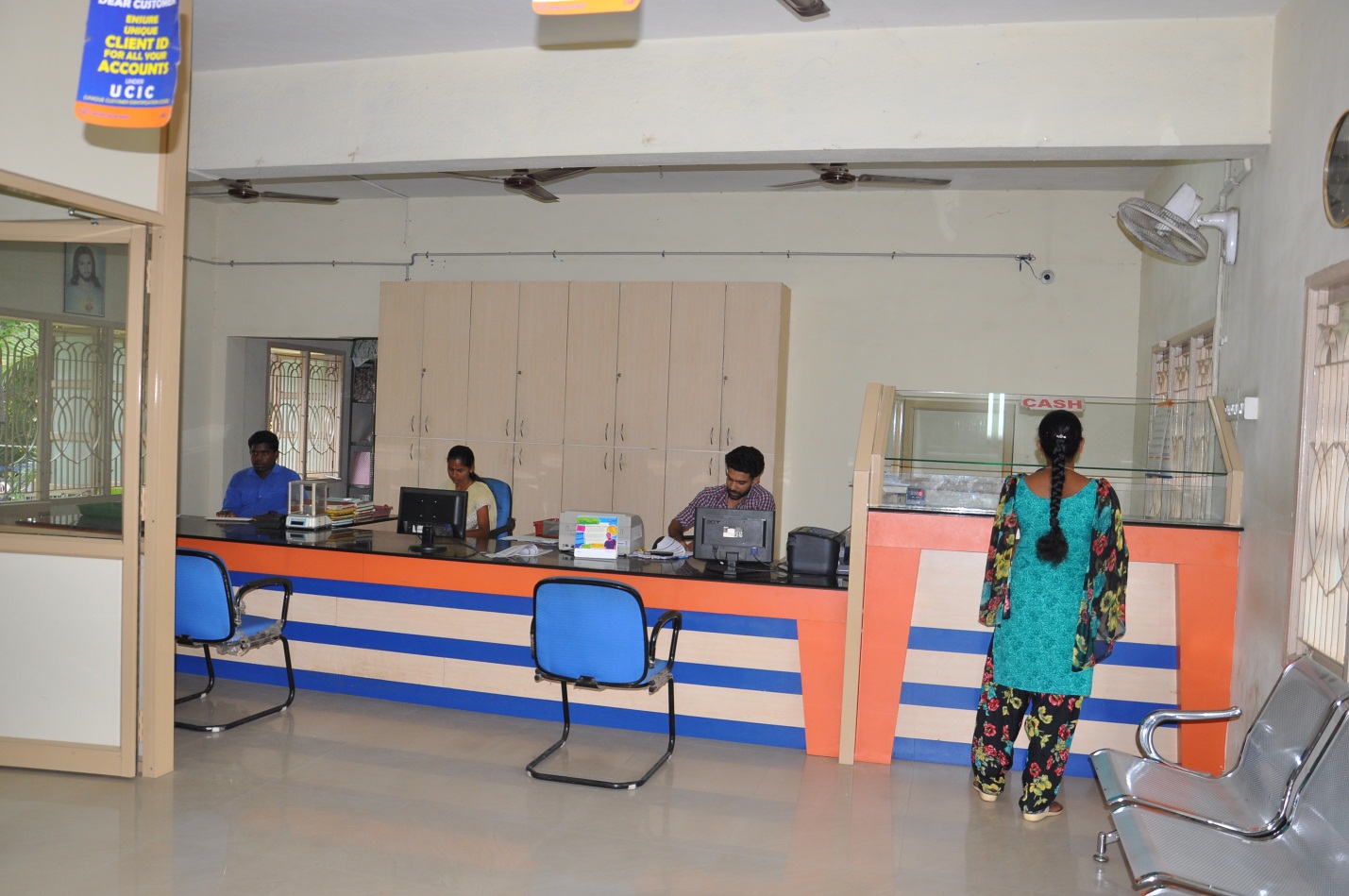 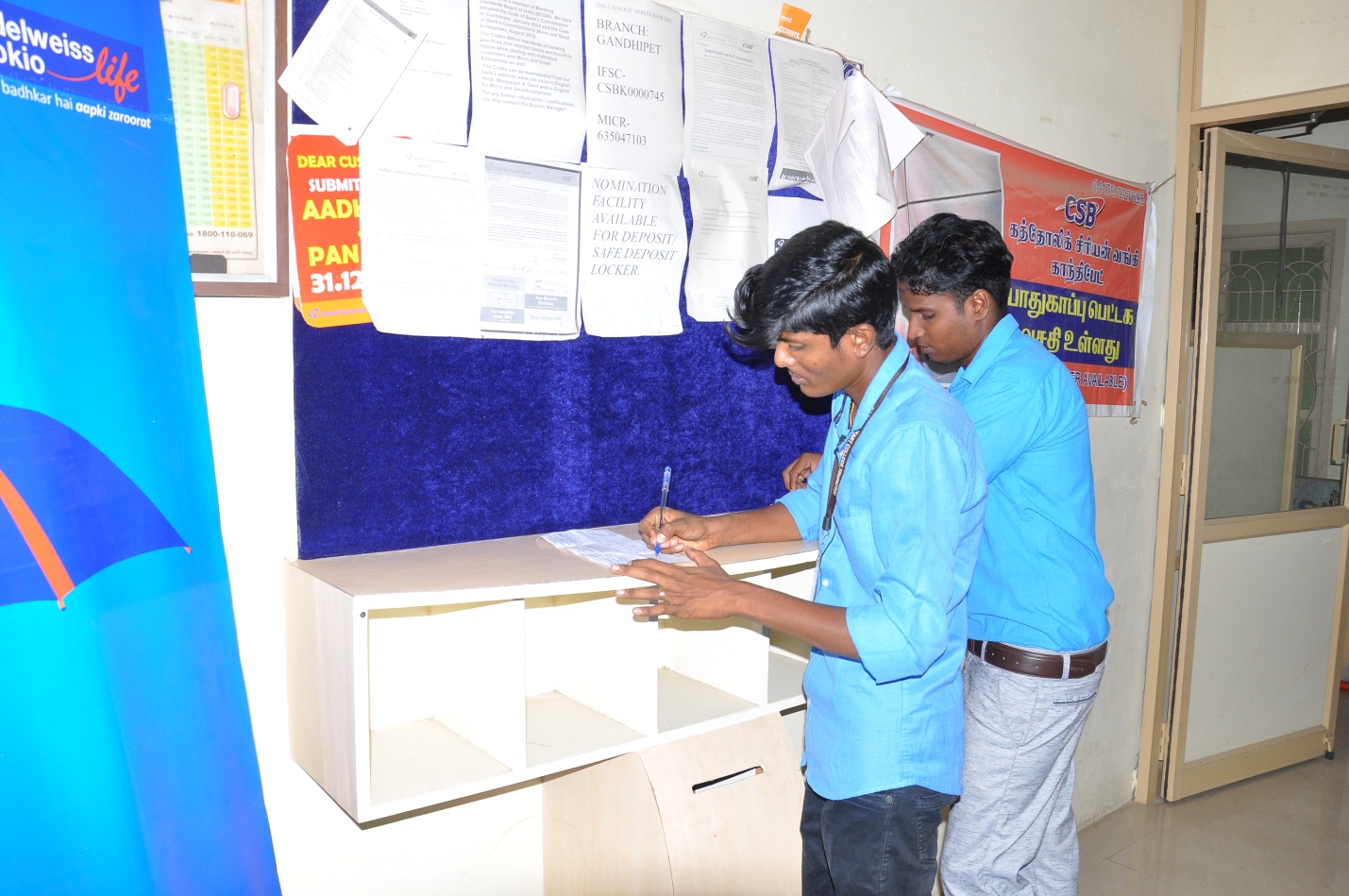 Students at the Bank Located in the College Campus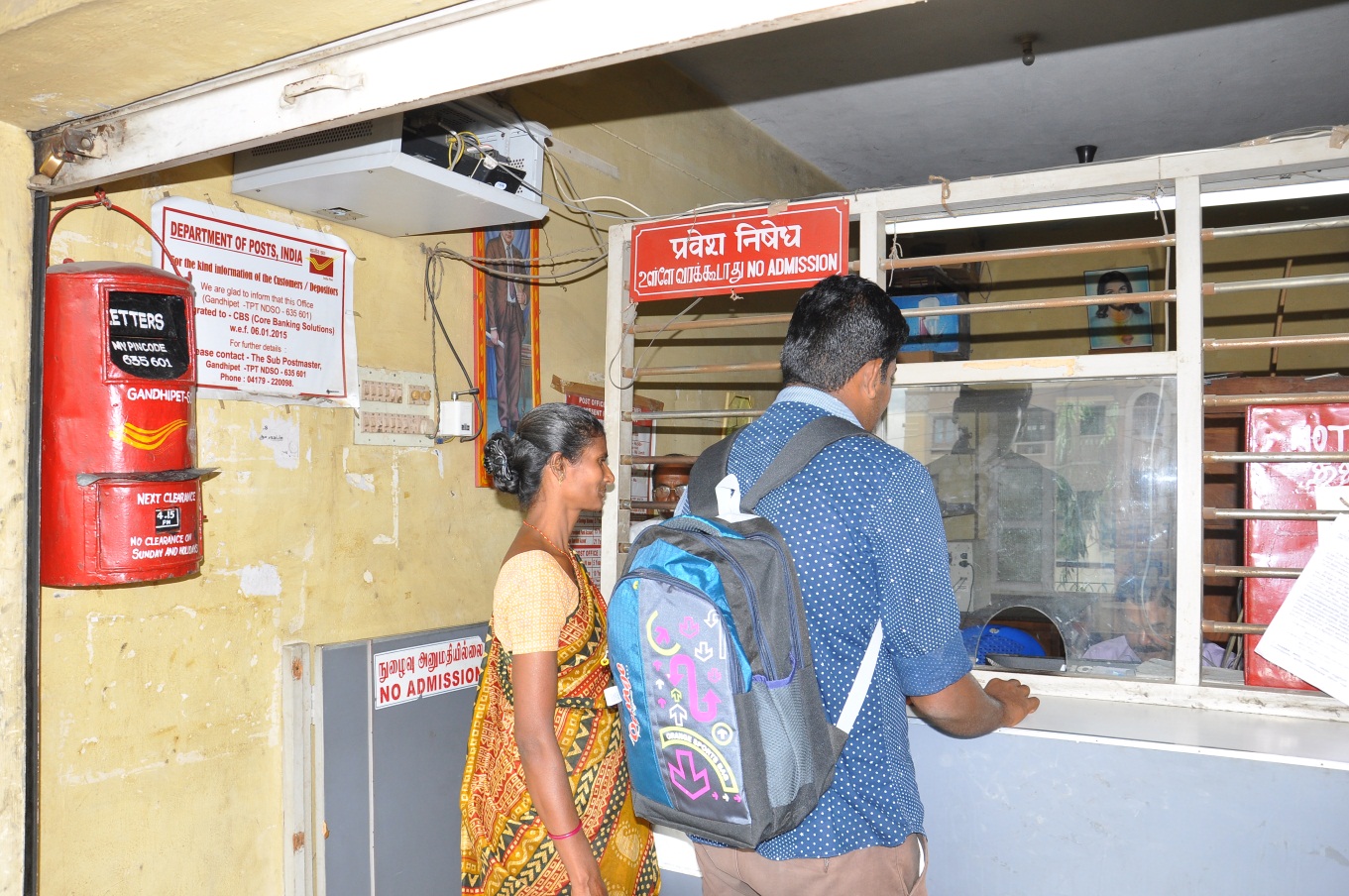 Student at the post office located in the College campus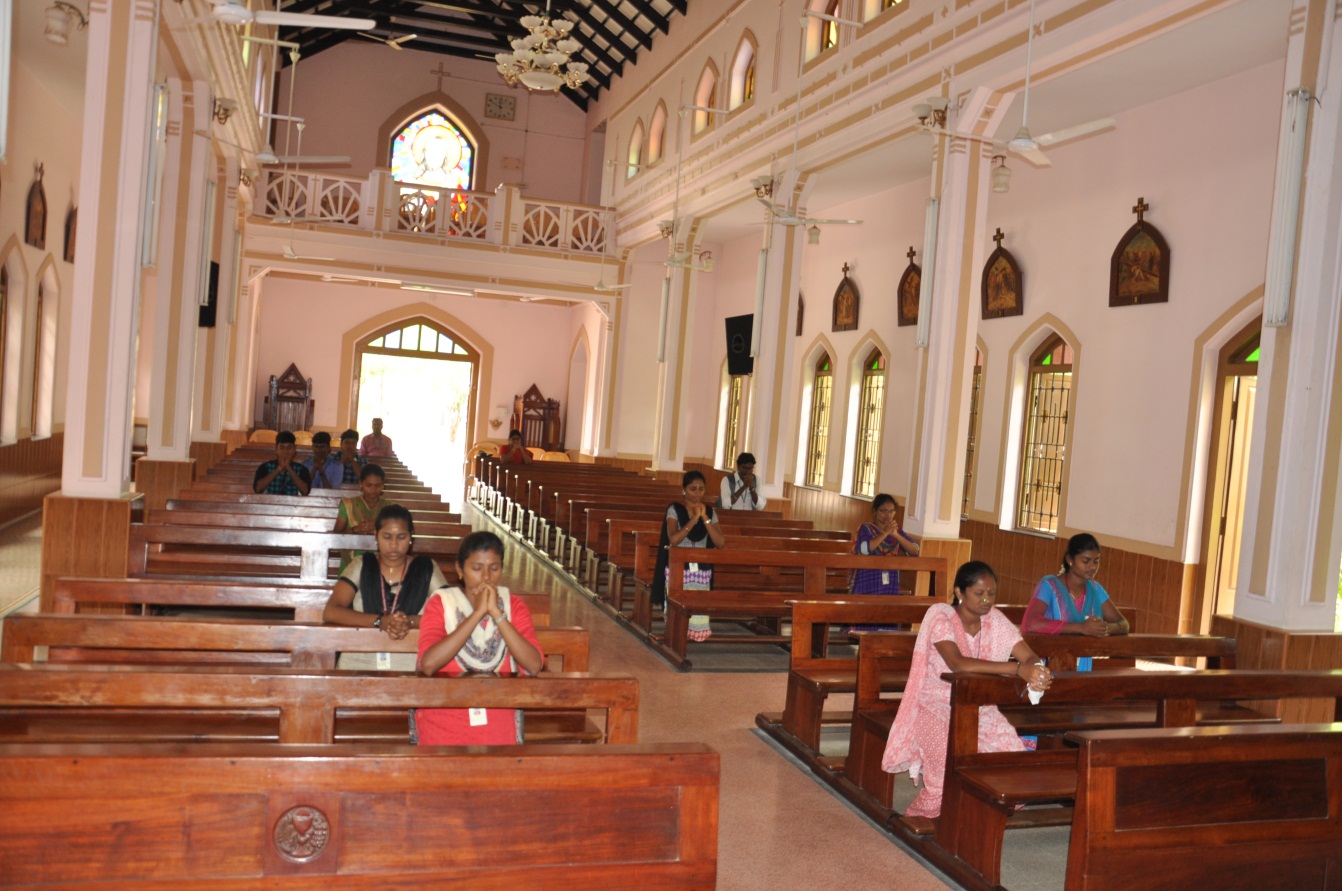 Students Praying in the College Shrine 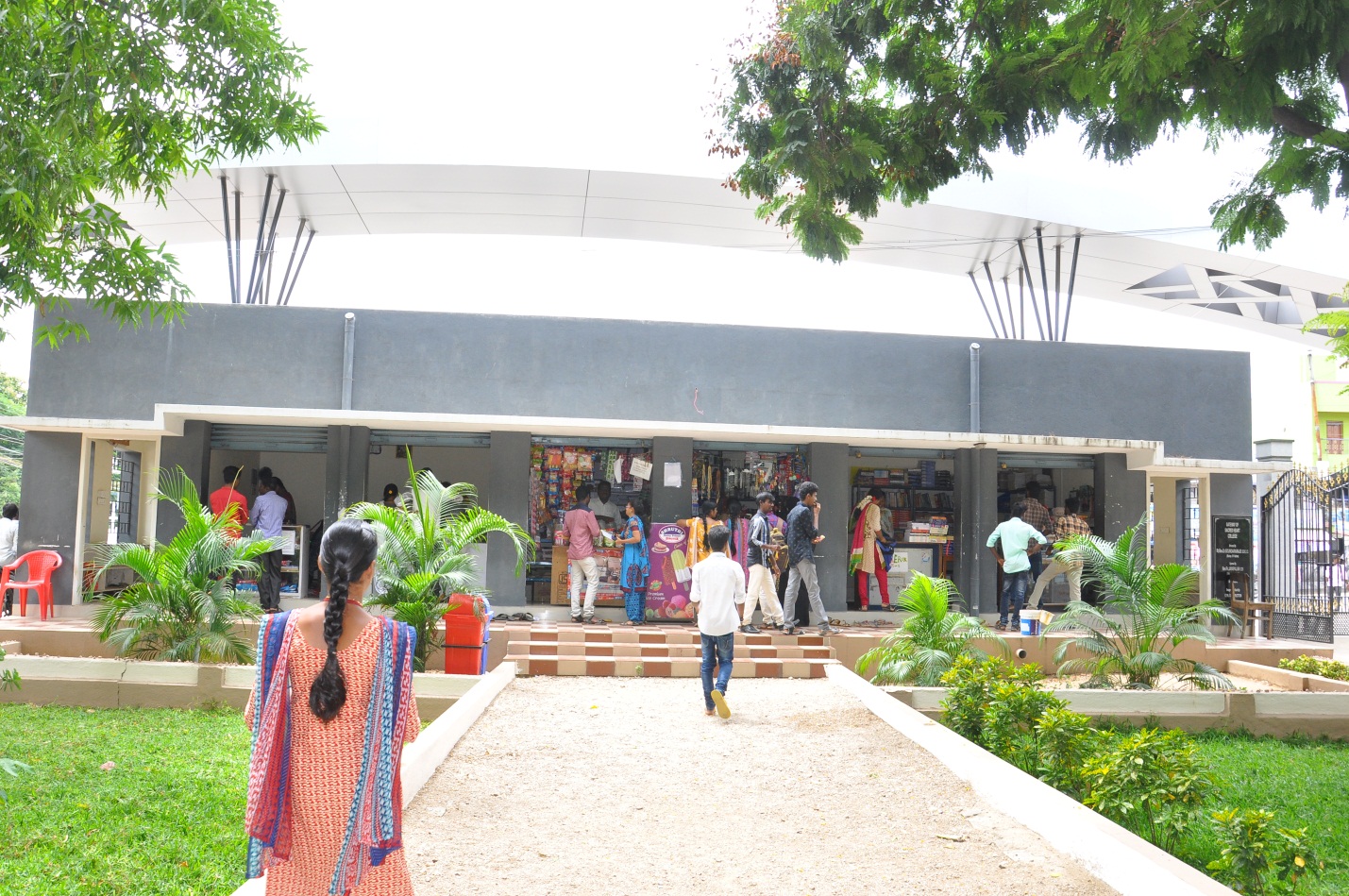 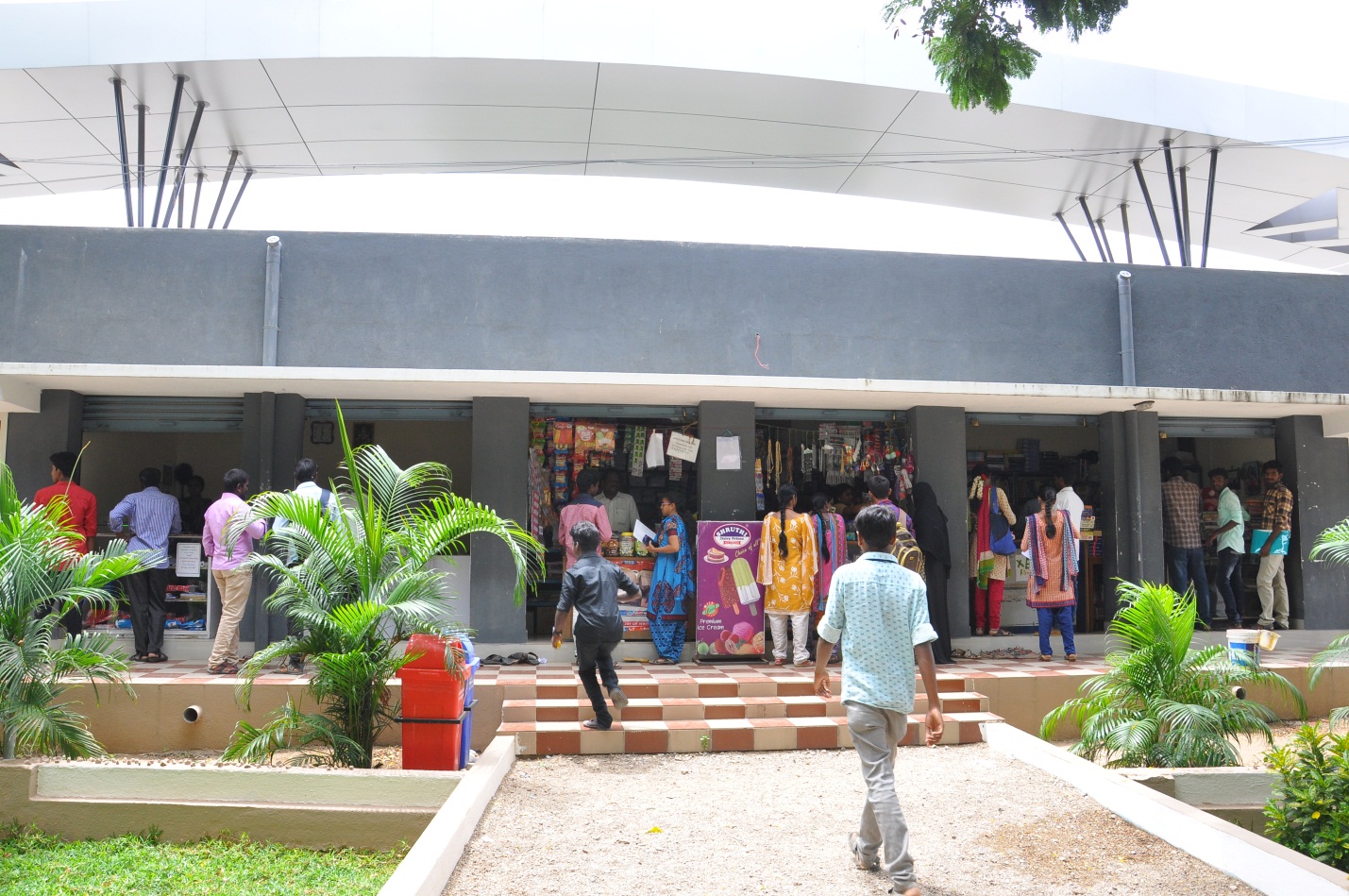 Students at the Book stall, Xerox and Stationary Shops in the Campus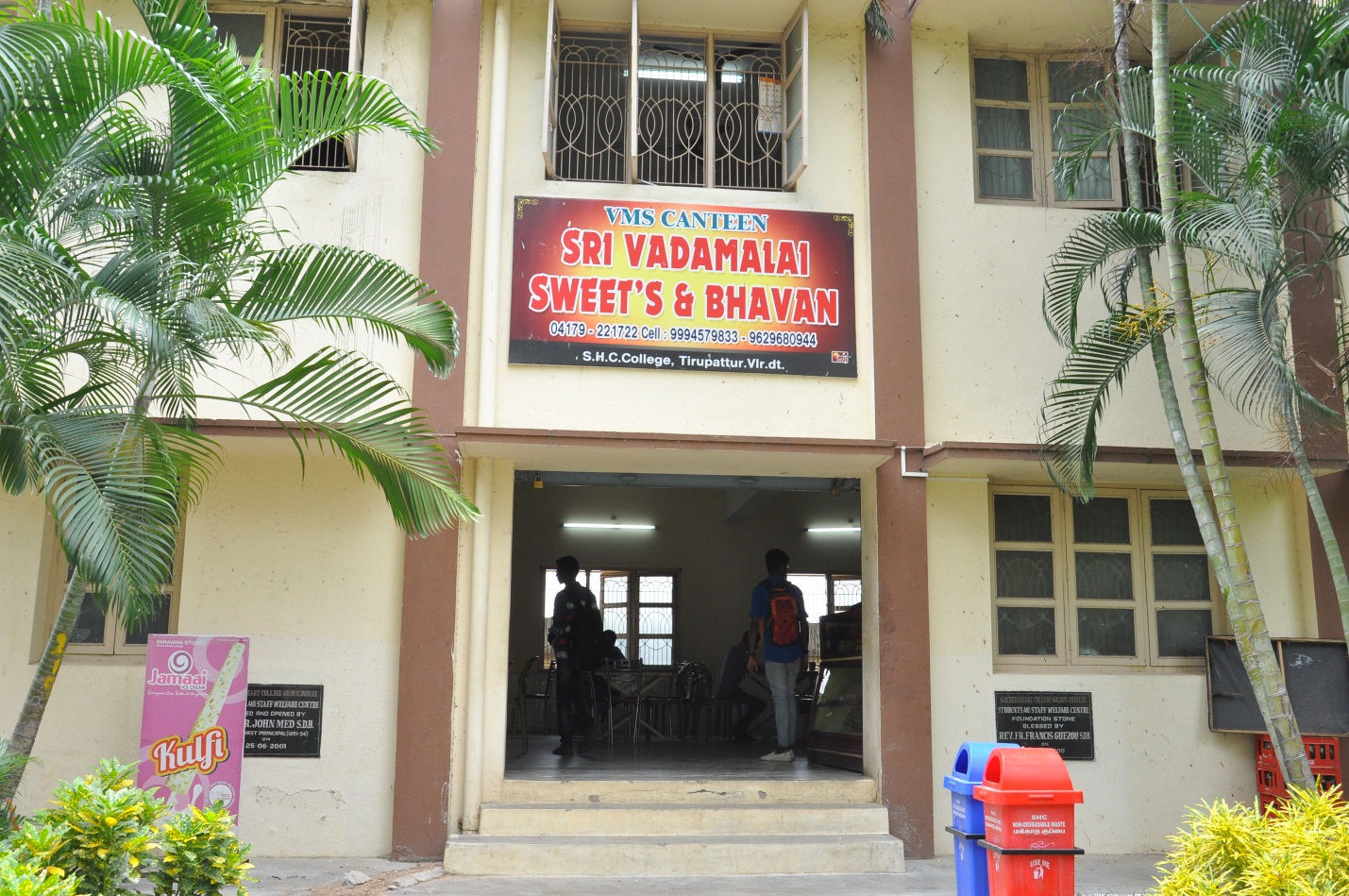 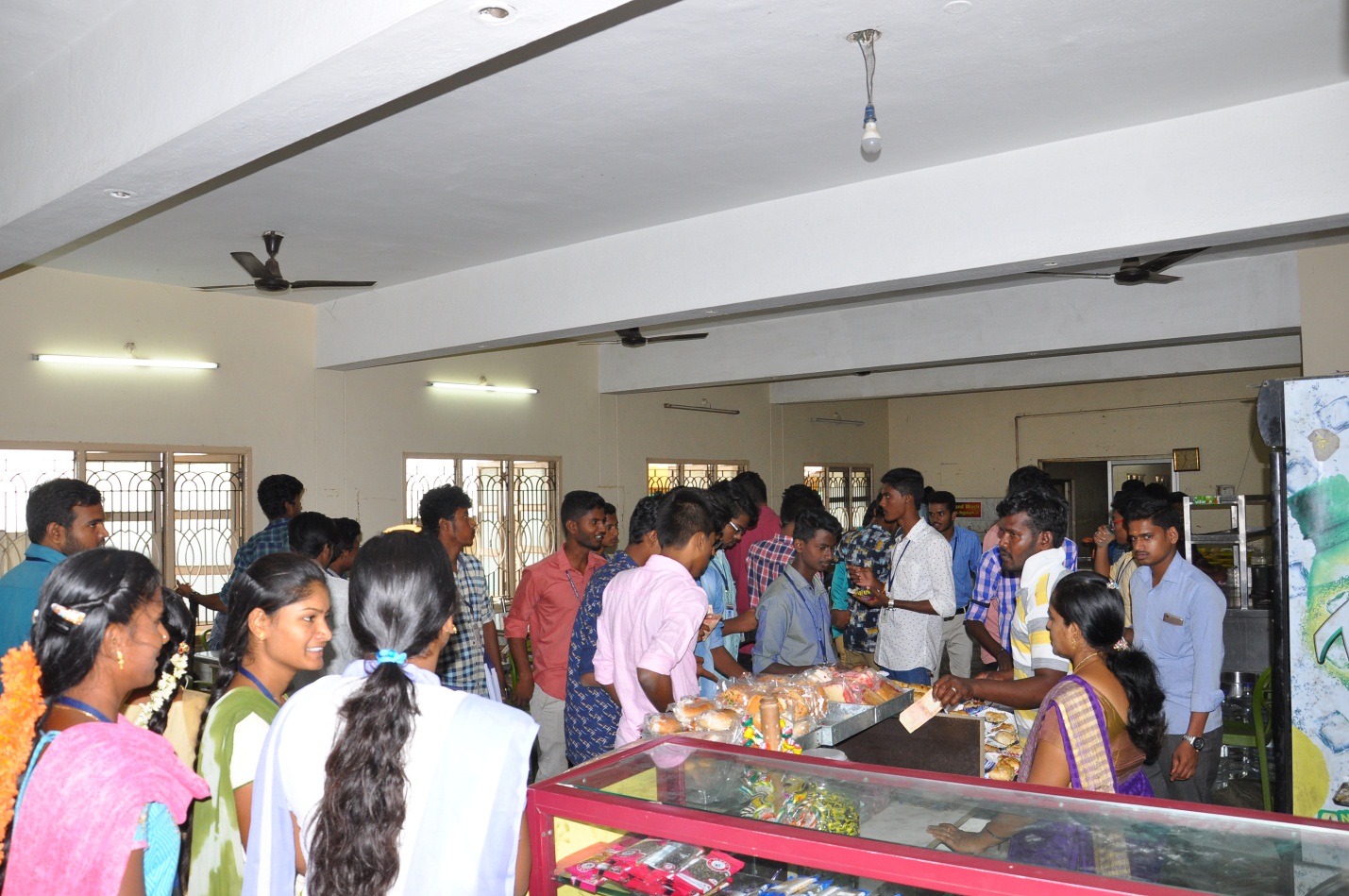 Boys and Girls at College Canteen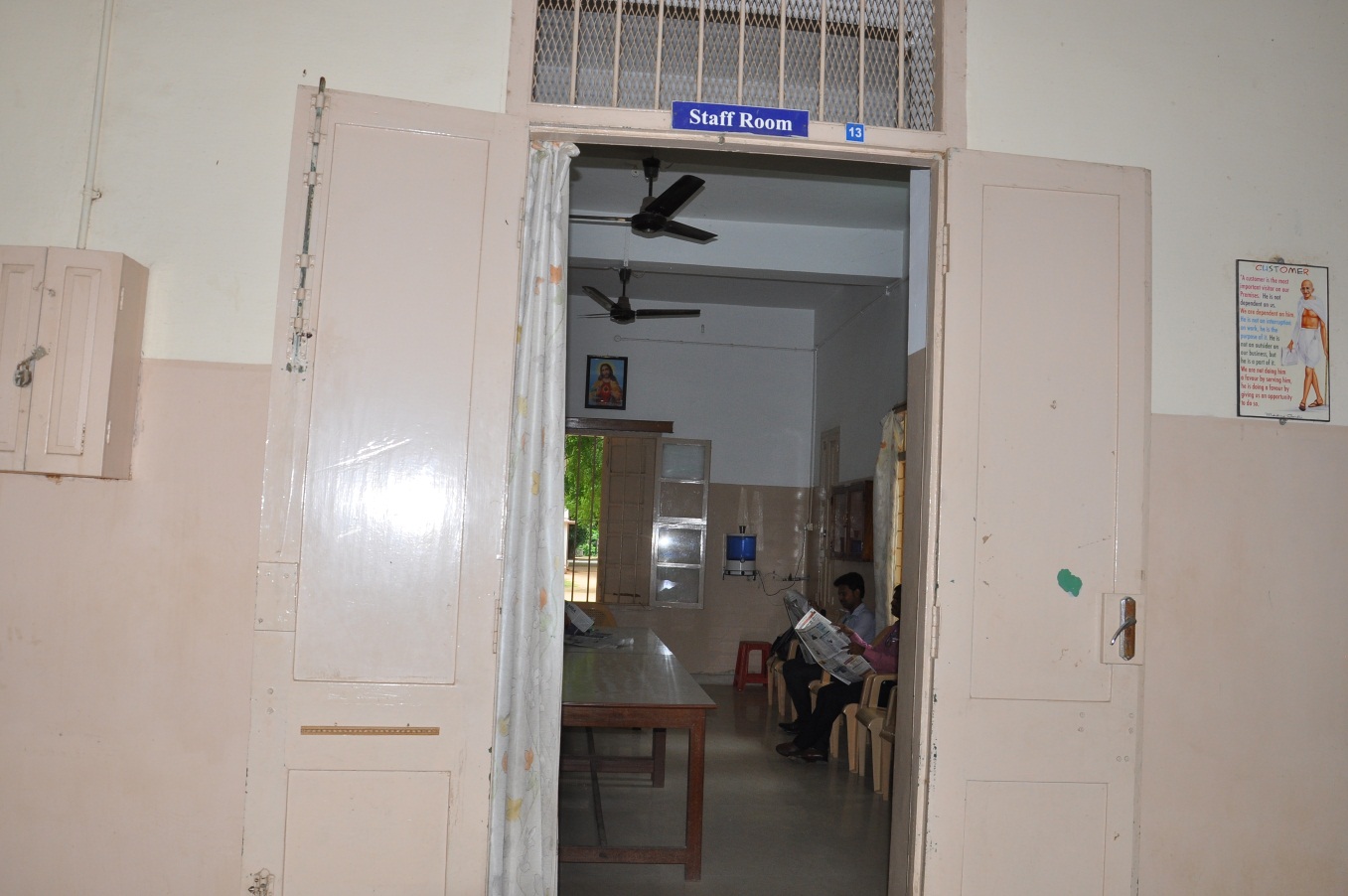 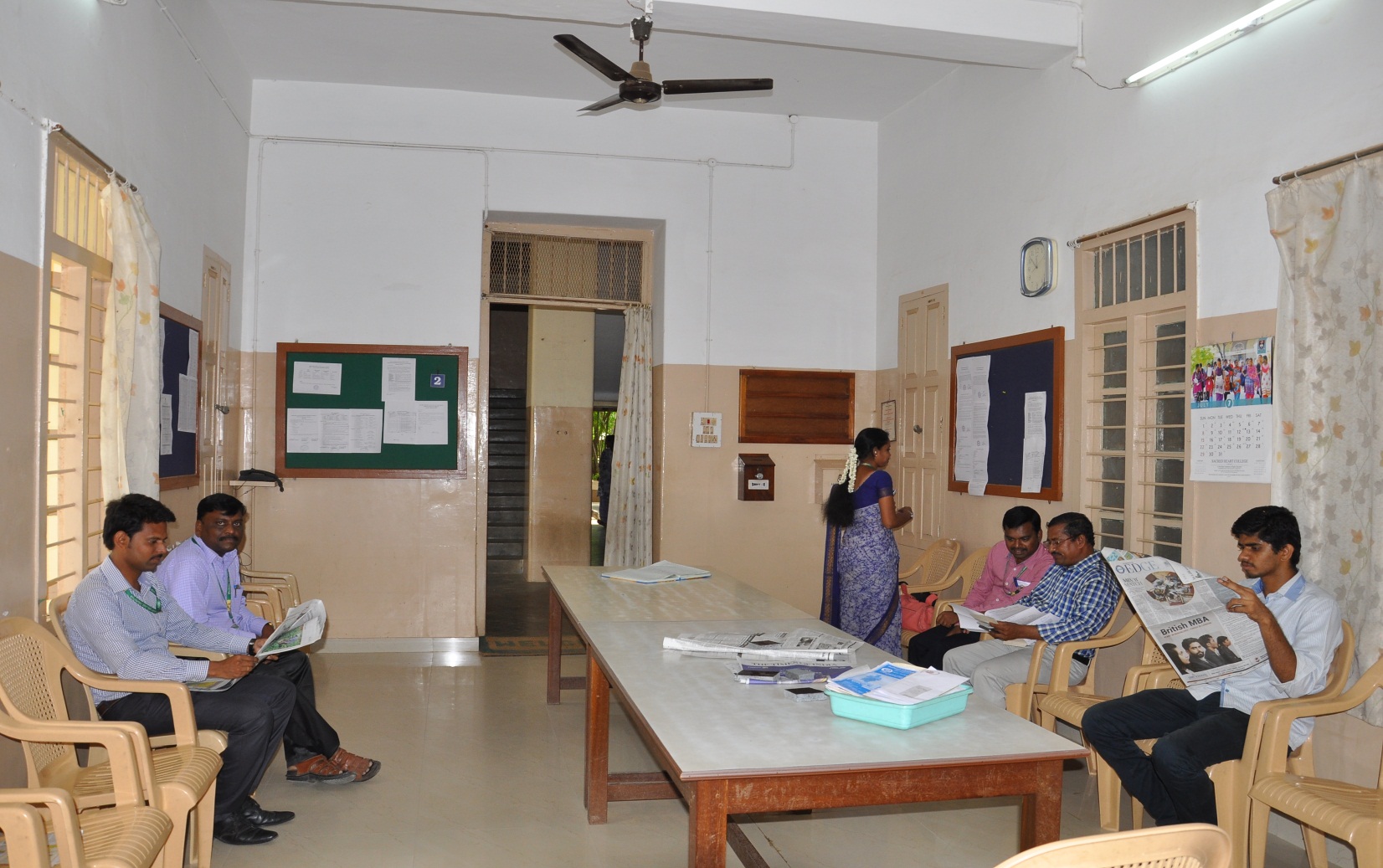 Common Staff Room